УНИВЕРЗИТЕТ У БЕОГРАДУ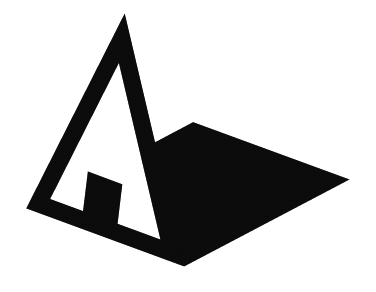 АРХИТЕКТОНСКИ ФАКУЛТЕТЗАПИСНИК О ПОЛАГАЊУ ИСПИТАМОДУЛ: 			17.1 – Интегрисано моделирање архитектонских објекатаСЕМЕСТАР:   			5. СЕМЕСТАР ОСНОВНИХ АКАДЕМСКИХ СТУДИЈАШКОЛСКА ГОДИНА: 		2013/2014.ИМЕ НАСТАВНИКА:	 	др Мирјана Деветаковић Радојевић, доцентВиртуелно окружење за подршку курсу: http://elearning.rcub.bg.ac.rs/moodle/course/view.php?id=246 Milica Belić		            							9/2011______________________________________________________________			____________________ПРЕЗИМЕ И ИМЕ СТУДЕНТА								БР. ИНДЕКСА	*    Записник се попуњава у два истоветна примерка, од којих један примерак студент прилаже уз  портфолио, а  други примерак наставник предаје студентској служби.                                             УНИВЕРЗИТЕТ У БЕОГРАДУАРХИТЕКТОНСКИ ФАКУЛТЕТЗАПИСНИК О ПОЛАГАЊУ ИСПИТАМОДУЛ: 			17.1 – Интегрисано моделирање архитектонских објекатаСЕМЕСТАР:   			5. СЕМЕСТАР ОСНОВНИХ АКАДЕМСКИХ СТУДИЈАШКОЛСКА ГОДИНА: 		2013/2014.ИМЕ НАСТАВНИКА:	 	др Мирјана Деветаковић Радојевић, доцентВиртуелно окружење за подршку курсу: http://elearning.rcub.bg.ac.rs/moodle/course/view.php?id=246 Marko Blazic		            							275/2011______________________________________________________________			____________________ПРЕЗИМЕ И ИМЕ СТУДЕНТА								БР. ИНДЕКСА	*    Записник се попуњава у два истоветна примерка, од којих један примерак студент прилаже уз  портфолио, а  други примерак наставник предаје студентској служби.                                             УНИВЕРЗИТЕТ У БЕОГРАДУАРХИТЕКТОНСКИ ФАКУЛТЕТЗАПИСНИК О ПОЛАГАЊУ ИСПИТАМОДУЛ: 			17.1 – Интегрисано моделирање архитектонских објекатаСЕМЕСТАР:   			5. СЕМЕСТАР ОСНОВНИХ АКАДЕМСКИХ СТУДИЈАШКОЛСКА ГОДИНА: 		2013/2014.ИМЕ НАСТАВНИКА:	 	др Мирјана Деветаковић Радојевић, доцентВиртуелно окружење за подршку курсу: http://elearning.rcub.bg.ac.rs/moodle/course/view.php?id=246 Aleksandar Cosic		            							292/2011______________________________________________________________			____________________ПРЕЗИМЕ И ИМЕ СТУДЕНТА								БР. ИНДЕКСА	*    Записник се попуњава у два истоветна примерка, од којих један примерак студент прилаже уз  портфолио, а  други примерак наставник предаје студентској служби.                                             УНИВЕРЗИТЕТ У БЕОГРАДУАРХИТЕКТОНСКИ ФАКУЛТЕТЗАПИСНИК О ПОЛАГАЊУ ИСПИТАМОДУЛ: 			17.1 – Интегрисано моделирање архитектонских објекатаСЕМЕСТАР:   			5. СЕМЕСТАР ОСНОВНИХ АКАДЕМСКИХ СТУДИЈАШКОЛСКА ГОДИНА: 		2013/2014.ИМЕ НАСТАВНИКА:	 	др Мирјана Деветаковић Радојевић, доцентВиртуелно окружење за подршку курсу: http://elearning.rcub.bg.ac.rs/moodle/course/view.php?id=246 Srecko Cvetic		            							180/2011______________________________________________________________			____________________ПРЕЗИМЕ И ИМЕ СТУДЕНТА								БР. ИНДЕКСА	*    Записник се попуњава у два истоветна примерка, од којих један примерак студент прилаже уз  портфолио, а  други примерак наставник предаје студентској служби.                                             УНИВЕРЗИТЕТ У БЕОГРАДУАРХИТЕКТОНСКИ ФАКУЛТЕТЗАПИСНИК О ПОЛАГАЊУ ИСПИТАМОДУЛ: 			17.1 – Интегрисано моделирање архитектонских објекатаСЕМЕСТАР:   			5. СЕМЕСТАР ОСНОВНИХ АКАДЕМСКИХ СТУДИЈАШКОЛСКА ГОДИНА: 		2013/2014.ИМЕ НАСТАВНИКА:	 	др Мирјана Деветаковић Радојевић, доцентВиртуелно окружење за подршку курсу: http://elearning.rcub.bg.ac.rs/moodle/course/view.php?id=246 Milica Dukic		            							4/2011______________________________________________________________			____________________ПРЕЗИМЕ И ИМЕ СТУДЕНТА								БР. ИНДЕКСА	*    Записник се попуњава у два истоветна примерка, од којих један примерак студент прилаже уз  портфолио, а  други примерак наставник предаје студентској служби.                                             УНИВЕРЗИТЕТ У БЕОГРАДУАРХИТЕКТОНСКИ ФАКУЛТЕТЗАПИСНИК О ПОЛАГАЊУ ИСПИТАМОДУЛ: 			17.1 – Интегрисано моделирање архитектонских објекатаСЕМЕСТАР:   			5. СЕМЕСТАР ОСНОВНИХ АКАДЕМСКИХ СТУДИЈАШКОЛСКА ГОДИНА: 		2013/2014.ИМЕ НАСТАВНИКА:	 	др Мирјана Деветаковић Радојевић, доцентВиртуелно окружење за подршку курсу: http://elearning.rcub.bg.ac.rs/moodle/course/view.php?id=246 Ana Maria Gašpar		            							______________________________________________________________			____________________ПРЕЗИМЕ И ИМЕ СТУДЕНТА								БР. ИНДЕКСА	*    Записник се попуњава у два истоветна примерка, од којих један примерак студент прилаже уз  портфолио, а  други примерак наставник предаје студентској служби.                                             УНИВЕРЗИТЕТ У БЕОГРАДУАРХИТЕКТОНСКИ ФАКУЛТЕТЗАПИСНИК О ПОЛАГАЊУ ИСПИТАМОДУЛ: 			17.1 – Интегрисано моделирање архитектонских објекатаСЕМЕСТАР:   			5. СЕМЕСТАР ОСНОВНИХ АКАДЕМСКИХ СТУДИЈАШКОЛСКА ГОДИНА: 		2013/2014.ИМЕ НАСТАВНИКА:	 	др Мирјана Деветаковић Радојевић, доцентВиртуелно окружење за подршку курсу: http://elearning.rcub.bg.ac.rs/moodle/course/view.php?id=246 Nikolina Janković		            							46/2011______________________________________________________________			____________________ПРЕЗИМЕ И ИМЕ СТУДЕНТА								БР. ИНДЕКСА	*    Записник се попуњава у два истоветна примерка, од којих један примерак студент прилаже уз  портфолио, а  други примерак наставник предаје студентској служби.                                             УНИВЕРЗИТЕТ У БЕОГРАДУАРХИТЕКТОНСКИ ФАКУЛТЕТЗАПИСНИК О ПОЛАГАЊУ ИСПИТАМОДУЛ: 			17.1 – Интегрисано моделирање архитектонских објекатаСЕМЕСТАР:   			5. СЕМЕСТАР ОСНОВНИХ АКАДЕМСКИХ СТУДИЈАШКОЛСКА ГОДИНА: 		2013/2014.ИМЕ НАСТАВНИКА:	 	др Мирјана Деветаковић Радојевић, доцентВиртуелно окружење за подршку курсу: http://elearning.rcub.bg.ac.rs/moodle/course/view.php?id=246 Milos Jelisavcic		            							143/2011______________________________________________________________			____________________ПРЕЗИМЕ И ИМЕ СТУДЕНТА								БР. ИНДЕКСА	*    Записник се попуњава у два истоветна примерка, од којих један примерак студент прилаже уз  портфолио, а  други примерак наставник предаје студентској служби.                                             УНИВЕРЗИТЕТ У БЕОГРАДУАРХИТЕКТОНСКИ ФАКУЛТЕТЗАПИСНИК О ПОЛАГАЊУ ИСПИТАМОДУЛ: 			17.1 – Интегрисано моделирање архитектонских објекатаСЕМЕСТАР:   			5. СЕМЕСТАР ОСНОВНИХ АКАДЕМСКИХ СТУДИЈАШКОЛСКА ГОДИНА: 		2013/2014.ИМЕ НАСТАВНИКА:	 	др Мирјана Деветаковић Радојевић, доцентВиртуелно окружење за подршку курсу: http://elearning.rcub.bg.ac.rs/moodle/course/view.php?id=246 Dragana Joksimovic		            							12/2011______________________________________________________________			____________________ПРЕЗИМЕ И ИМЕ СТУДЕНТА								БР. ИНДЕКСА	*    Записник се попуњава у два истоветна примерка, од којих један примерак студент прилаже уз  портфолио, а  други примерак наставник предаје студентској служби.                                             УНИВЕРЗИТЕТ У БЕОГРАДУАРХИТЕКТОНСКИ ФАКУЛТЕТЗАПИСНИК О ПОЛАГАЊУ ИСПИТАМОДУЛ: 			17.1 – Интегрисано моделирање архитектонских објекатаСЕМЕСТАР:   			5. СЕМЕСТАР ОСНОВНИХ АКАДЕМСКИХ СТУДИЈАШКОЛСКА ГОДИНА: 		2013/2014.ИМЕ НАСТАВНИКА:	 	др Мирјана Деветаковић Радојевић, доцентВиртуелно окружење за подршку курсу: http://elearning.rcub.bg.ac.rs/moodle/course/view.php?id=246 Bojan Jovancevic		            							54/2011______________________________________________________________			____________________ПРЕЗИМЕ И ИМЕ СТУДЕНТА								БР. ИНДЕКСА	*    Записник се попуњава у два истоветна примерка, од којих један примерак студент прилаже уз  портфолио, а  други примерак наставник предаје студентској служби.                                             УНИВЕРЗИТЕТ У БЕОГРАДУАРХИТЕКТОНСКИ ФАКУЛТЕТЗАПИСНИК О ПОЛАГАЊУ ИСПИТАМОДУЛ: 			17.1 – Интегрисано моделирање архитектонских објекатаСЕМЕСТАР:   			5. СЕМЕСТАР ОСНОВНИХ АКАДЕМСКИХ СТУДИЈАШКОЛСКА ГОДИНА: 		2013/2014.ИМЕ НАСТАВНИКА:	 	др Мирјана Деветаковић Радојевић, доцентВиртуелно окружење за подршку курсу: http://elearning.rcub.bg.ac.rs/moodle/course/view.php?id=246 Danica Jovanovic		            							102/2011______________________________________________________________			____________________ПРЕЗИМЕ И ИМЕ СТУДЕНТА								БР. ИНДЕКСА	*    Записник се попуњава у два истоветна примерка, од којих један примерак студент прилаже уз  портфолио, а  други примерак наставник предаје студентској служби.                                             УНИВЕРЗИТЕТ У БЕОГРАДУАРХИТЕКТОНСКИ ФАКУЛТЕТЗАПИСНИК О ПОЛАГАЊУ ИСПИТАМОДУЛ: 			17.1 – Интегрисано моделирање архитектонских објекатаСЕМЕСТАР:   			5. СЕМЕСТАР ОСНОВНИХ АКАДЕМСКИХ СТУДИЈАШКОЛСКА ГОДИНА: 		2013/2014.ИМЕ НАСТАВНИКА:	 	др Мирјана Деветаковић Радојевић, доцентВиртуелно окружење за подршку курсу: http://elearning.rcub.bg.ac.rs/moodle/course/view.php?id=246 Nemanja Jovicic		            							191/2011______________________________________________________________			____________________ПРЕЗИМЕ И ИМЕ СТУДЕНТА								БР. ИНДЕКСА	*    Записник се попуњава у два истоветна примерка, од којих један примерак студент прилаже уз  портфолио, а  други примерак наставник предаје студентској служби.                                             УНИВЕРЗИТЕТ У БЕОГРАДУАРХИТЕКТОНСКИ ФАКУЛТЕТЗАПИСНИК О ПОЛАГАЊУ ИСПИТАМОДУЛ: 			17.1 – Интегрисано моделирање архитектонских објекатаСЕМЕСТАР:   			5. СЕМЕСТАР ОСНОВНИХ АКАДЕМСКИХ СТУДИЈАШКОЛСКА ГОДИНА: 		2013/2014.ИМЕ НАСТАВНИКА:	 	др Мирјана Деветаковић Радојевић, доцентВиртуелно окружење за подршку курсу: http://elearning.rcub.bg.ac.rs/moodle/course/view.php?id=246 Sanja Kostic		            							43/2011______________________________________________________________			____________________ПРЕЗИМЕ И ИМЕ СТУДЕНТА								БР. ИНДЕКСА	*    Записник се попуњава у два истоветна примерка, од којих један примерак студент прилаже уз  портфолио, а  други примерак наставник предаје студентској служби.                                             УНИВЕРЗИТЕТ У БЕОГРАДУАРХИТЕКТОНСКИ ФАКУЛТЕТЗАПИСНИК О ПОЛАГАЊУ ИСПИТАМОДУЛ: 			17.1 – Интегрисано моделирање архитектонских објекатаСЕМЕСТАР:   			5. СЕМЕСТАР ОСНОВНИХ АКАДЕМСКИХ СТУДИЈАШКОЛСКА ГОДИНА: 		2013/2014.ИМЕ НАСТАВНИКА:	 	др Мирјана Деветаковић Радојевић, доцентВиртуелно окружење за подршку курсу: http://elearning.rcub.bg.ac.rs/moodle/course/view.php?id=246 Igor Lekić		            							240/2010______________________________________________________________			____________________ПРЕЗИМЕ И ИМЕ СТУДЕНТА								БР. ИНДЕКСА	*    Записник се попуњава у два истоветна примерка, од којих један примерак студент прилаже уз  портфолио, а  други примерак наставник предаје студентској служби.                                             УНИВЕРЗИТЕТ У БЕОГРАДУАРХИТЕКТОНСКИ ФАКУЛТЕТЗАПИСНИК О ПОЛАГАЊУ ИСПИТАМОДУЛ: 			17.1 – Интегрисано моделирање архитектонских објекатаСЕМЕСТАР:   			5. СЕМЕСТАР ОСНОВНИХ АКАДЕМСКИХ СТУДИЈАШКОЛСКА ГОДИНА: 		2013/2014.ИМЕ НАСТАВНИКА:	 	др Мирјана Деветаковић Радојевић, доцентВиртуелно окружење за подршку курсу: http://elearning.rcub.bg.ac.rs/moodle/course/view.php?id=246 Kristina Ljujic		            							119/2011______________________________________________________________			____________________ПРЕЗИМЕ И ИМЕ СТУДЕНТА								БР. ИНДЕКСА	*    Записник се попуњава у два истоветна примерка, од којих један примерак студент прилаже уз  портфолио, а  други примерак наставник предаје студентској служби.                                             УНИВЕРЗИТЕТ У БЕОГРАДУАРХИТЕКТОНСКИ ФАКУЛТЕТЗАПИСНИК О ПОЛАГАЊУ ИСПИТАМОДУЛ: 			17.1 – Интегрисано моделирање архитектонских објекатаСЕМЕСТАР:   			5. СЕМЕСТАР ОСНОВНИХ АКАДЕМСКИХ СТУДИЈАШКОЛСКА ГОДИНА: 		2013/2014.ИМЕ НАСТАВНИКА:	 	др Мирјана Деветаковић Радојевић, доцентВиртуелно окружење за подршку курсу: http://elearning.rcub.bg.ac.rs/moodle/course/view.php?id=246 Borko Markovic		            							______________________________________________________________			____________________ПРЕЗИМЕ И ИМЕ СТУДЕНТА								БР. ИНДЕКСА	*    Записник се попуњава у два истоветна примерка, од којих један примерак студент прилаже уз  портфолио, а  други примерак наставник предаје студентској служби.                                             УНИВЕРЗИТЕТ У БЕОГРАДУАРХИТЕКТОНСКИ ФАКУЛТЕТЗАПИСНИК О ПОЛАГАЊУ ИСПИТАМОДУЛ: 			17.1 – Интегрисано моделирање архитектонских објекатаСЕМЕСТАР:   			5. СЕМЕСТАР ОСНОВНИХ АКАДЕМСКИХ СТУДИЈАШКОЛСКА ГОДИНА: 		2013/2014.ИМЕ НАСТАВНИКА:	 	др Мирјана Деветаковић Радојевић, доцентВиртуелно окружење за подршку курсу: http://elearning.rcub.bg.ac.rs/moodle/course/view.php?id=246 Aleksandra Matic		            							17______________________________________________________________			____________________ПРЕЗИМЕ И ИМЕ СТУДЕНТА								БР. ИНДЕКСА	*    Записник се попуњава у два истоветна примерка, од којих један примерак студент прилаже уз  портфолио, а  други примерак наставник предаје студентској служби.                                             УНИВЕРЗИТЕТ У БЕОГРАДУАРХИТЕКТОНСКИ ФАКУЛТЕТЗАПИСНИК О ПОЛАГАЊУ ИСПИТАМОДУЛ: 			17.1 – Интегрисано моделирање архитектонских објекатаСЕМЕСТАР:   			5. СЕМЕСТАР ОСНОВНИХ АКАДЕМСКИХ СТУДИЈАШКОЛСКА ГОДИНА: 		2013/2014.ИМЕ НАСТАВНИКА:	 	др Мирјана Деветаковић Радојевић, доцентВиртуелно окружење за подршку курсу: http://elearning.rcub.bg.ac.rs/moodle/course/view.php?id=246 Jelena Memarovic		            							210/2011______________________________________________________________			____________________ПРЕЗИМЕ И ИМЕ СТУДЕНТА								БР. ИНДЕКСА	*    Записник се попуњава у два истоветна примерка, од којих један примерак студент прилаже уз  портфолио, а  други примерак наставник предаје студентској служби.                                             УНИВЕРЗИТЕТ У БЕОГРАДУАРХИТЕКТОНСКИ ФАКУЛТЕТЗАПИСНИК О ПОЛАГАЊУ ИСПИТАМОДУЛ: 			17.1 – Интегрисано моделирање архитектонских објекатаСЕМЕСТАР:   			5. СЕМЕСТАР ОСНОВНИХ АКАДЕМСКИХ СТУДИЈАШКОЛСКА ГОДИНА: 		2013/2014.ИМЕ НАСТАВНИКА:	 	др Мирјана Деветаковић Радојевић, доцентВиртуелно окружење за подршку курсу: http://elearning.rcub.bg.ac.rs/moodle/course/view.php?id=246 Marijana Miljkovic		            							232/2011______________________________________________________________			____________________ПРЕЗИМЕ И ИМЕ СТУДЕНТА								БР. ИНДЕКСА	*    Записник се попуњава у два истоветна примерка, од којих један примерак студент прилаже уз  портфолио, а  други примерак наставник предаје студентској служби.                                             УНИВЕРЗИТЕТ У БЕОГРАДУАРХИТЕКТОНСКИ ФАКУЛТЕТЗАПИСНИК О ПОЛАГАЊУ ИСПИТАМОДУЛ: 			17.1 – Интегрисано моделирање архитектонских објекатаСЕМЕСТАР:   			5. СЕМЕСТАР ОСНОВНИХ АКАДЕМСКИХ СТУДИЈАШКОЛСКА ГОДИНА: 		2013/2014.ИМЕ НАСТАВНИКА:	 	др Мирјана Деветаковић Радојевић, доцентВиртуелно окружење за подршку курсу: http://elearning.rcub.bg.ac.rs/moodle/course/view.php?id=246 Aleksandra Nedeljkovic		            							______________________________________________________________			____________________ПРЕЗИМЕ И ИМЕ СТУДЕНТА								БР. ИНДЕКСА	*    Записник се попуњава у два истоветна примерка, од којих један примерак студент прилаже уз  портфолио, а  други примерак наставник предаје студентској служби.                                             УНИВЕРЗИТЕТ У БЕОГРАДУАРХИТЕКТОНСКИ ФАКУЛТЕТЗАПИСНИК О ПОЛАГАЊУ ИСПИТАМОДУЛ: 			17.1 – Интегрисано моделирање архитектонских објекатаСЕМЕСТАР:   			5. СЕМЕСТАР ОСНОВНИХ АКАДЕМСКИХ СТУДИЈАШКОЛСКА ГОДИНА: 		2013/2014.ИМЕ НАСТАВНИКА:	 	др Мирјана Деветаковић Радојевић, доцентВиртуелно окружење за подршку курсу: http://elearning.rcub.bg.ac.rs/moodle/course/view.php?id=246 Danilo Nikic		            							108/2011______________________________________________________________			____________________ПРЕЗИМЕ И ИМЕ СТУДЕНТА								БР. ИНДЕКСА	*    Записник се попуњава у два истоветна примерка, од којих један примерак студент прилаже уз  портфолио, а  други примерак наставник предаје студентској служби.                                             УНИВЕРЗИТЕТ У БЕОГРАДУАРХИТЕКТОНСКИ ФАКУЛТЕТЗАПИСНИК О ПОЛАГАЊУ ИСПИТАМОДУЛ: 			17.1 – Интегрисано моделирање архитектонских објекатаСЕМЕСТАР:   			5. СЕМЕСТАР ОСНОВНИХ АКАДЕМСКИХ СТУДИЈАШКОЛСКА ГОДИНА: 		2013/2014.ИМЕ НАСТАВНИКА:	 	др Мирјана Деветаковић Радојевић, доцентВиртуелно окружење за подршку курсу: http://elearning.rcub.bg.ac.rs/moodle/course/view.php?id=246 Milica Novakovic		            							______________________________________________________________			____________________ПРЕЗИМЕ И ИМЕ СТУДЕНТА								БР. ИНДЕКСА	*    Записник се попуњава у два истоветна примерка, од којих један примерак студент прилаже уз  портфолио, а  други примерак наставник предаје студентској служби.                                             УНИВЕРЗИТЕТ У БЕОГРАДУАРХИТЕКТОНСКИ ФАКУЛТЕТЗАПИСНИК О ПОЛАГАЊУ ИСПИТАМОДУЛ: 			17.1 – Интегрисано моделирање архитектонских објекатаСЕМЕСТАР:   			5. СЕМЕСТАР ОСНОВНИХ АКАДЕМСКИХ СТУДИЈАШКОЛСКА ГОДИНА: 		2013/2014.ИМЕ НАСТАВНИКА:	 	др Мирјана Деветаковић Радојевић, доцентВиртуелно окружење за подршку курсу: http://elearning.rcub.bg.ac.rs/moodle/course/view.php?id=246 Ana Ognjanović		            							88______________________________________________________________			____________________ПРЕЗИМЕ И ИМЕ СТУДЕНТА								БР. ИНДЕКСА	*    Записник се попуњава у два истоветна примерка, од којих један примерак студент прилаже уз  портфолио, а  други примерак наставник предаје студентској служби.                                             УНИВЕРЗИТЕТ У БЕОГРАДУАРХИТЕКТОНСКИ ФАКУЛТЕТЗАПИСНИК О ПОЛАГАЊУ ИСПИТАМОДУЛ: 			17.1 – Интегрисано моделирање архитектонских објекатаСЕМЕСТАР:   			5. СЕМЕСТАР ОСНОВНИХ АКАДЕМСКИХ СТУДИЈАШКОЛСКА ГОДИНА: 		2013/2014.ИМЕ НАСТАВНИКА:	 	др Мирјана Деветаковић Радојевић, доцентВиртуелно окружење за подршку курсу: http://elearning.rcub.bg.ac.rs/moodle/course/view.php?id=246 Biljana Pavlovic		            							______________________________________________________________			____________________ПРЕЗИМЕ И ИМЕ СТУДЕНТА								БР. ИНДЕКСА	*    Записник се попуњава у два истоветна примерка, од којих један примерак студент прилаже уз  портфолио, а  други примерак наставник предаје студентској служби.                                             УНИВЕРЗИТЕТ У БЕОГРАДУАРХИТЕКТОНСКИ ФАКУЛТЕТЗАПИСНИК О ПОЛАГАЊУ ИСПИТАМОДУЛ: 			17.1 – Интегрисано моделирање архитектонских објекатаСЕМЕСТАР:   			5. СЕМЕСТАР ОСНОВНИХ АКАДЕМСКИХ СТУДИЈАШКОЛСКА ГОДИНА: 		2013/2014.ИМЕ НАСТАВНИКА:	 	др Мирјана Деветаковић Радојевић, доцентВиртуелно окружење за подршку курсу: http://elearning.rcub.bg.ac.rs/moodle/course/view.php?id=246 Ljubica Perisic		            							13/2011______________________________________________________________			____________________ПРЕЗИМЕ И ИМЕ СТУДЕНТА								БР. ИНДЕКСА	*    Записник се попуњава у два истоветна примерка, од којих један примерак студент прилаже уз  портфолио, а  други примерак наставник предаје студентској служби.                                             УНИВЕРЗИТЕТ У БЕОГРАДУАРХИТЕКТОНСКИ ФАКУЛТЕТЗАПИСНИК О ПОЛАГАЊУ ИСПИТАМОДУЛ: 			17.1 – Интегрисано моделирање архитектонских објекатаСЕМЕСТАР:   			5. СЕМЕСТАР ОСНОВНИХ АКАДЕМСКИХ СТУДИЈАШКОЛСКА ГОДИНА: 		2013/2014.ИМЕ НАСТАВНИКА:	 	др Мирјана Деветаковић Радојевић, доцентВиртуелно окружење за подршку курсу: http://elearning.rcub.bg.ac.rs/moodle/course/view.php?id=246 Nikola Perisic		            							94/2011______________________________________________________________			____________________ПРЕЗИМЕ И ИМЕ СТУДЕНТА								БР. ИНДЕКСА	*    Записник се попуњава у два истоветна примерка, од којих један примерак студент прилаже уз  портфолио, а  други примерак наставник предаје студентској служби.                                             УНИВЕРЗИТЕТ У БЕОГРАДУАРХИТЕКТОНСКИ ФАКУЛТЕТЗАПИСНИК О ПОЛАГАЊУ ИСПИТАМОДУЛ: 			17.1 – Интегрисано моделирање архитектонских објекатаСЕМЕСТАР:   			5. СЕМЕСТАР ОСНОВНИХ АКАДЕМСКИХ СТУДИЈАШКОЛСКА ГОДИНА: 		2013/2014.ИМЕ НАСТАВНИКА:	 	др Мирјана Деветаковић Радојевић, доцентВиртуелно окружење за подршку курсу: http://elearning.rcub.bg.ac.rs/moodle/course/view.php?id=246 Marija Petreska		            							241/2011______________________________________________________________			____________________ПРЕЗИМЕ И ИМЕ СТУДЕНТА								БР. ИНДЕКСА	*    Записник се попуњава у два истоветна примерка, од којих један примерак студент прилаже уз  портфолио, а  други примерак наставник предаје студентској служби.                                             УНИВЕРЗИТЕТ У БЕОГРАДУАРХИТЕКТОНСКИ ФАКУЛТЕТЗАПИСНИК О ПОЛАГАЊУ ИСПИТАМОДУЛ: 			17.1 – Интегрисано моделирање архитектонских објекатаСЕМЕСТАР:   			5. СЕМЕСТАР ОСНОВНИХ АКАДЕМСКИХ СТУДИЈАШКОЛСКА ГОДИНА: 		2013/2014.ИМЕ НАСТАВНИКА:	 	др Мирјана Деветаковић Радојевић, доцентВиртуелно окружење за подршку курсу: http://elearning.rcub.bg.ac.rs/moodle/course/view.php?id=246 Strahinja Petrovic		            							08/2011______________________________________________________________			____________________ПРЕЗИМЕ И ИМЕ СТУДЕНТА								БР. ИНДЕКСА	*    Записник се попуњава у два истоветна примерка, од којих један примерак студент прилаже уз  портфолио, а  други примерак наставник предаје студентској служби.                                             УНИВЕРЗИТЕТ У БЕОГРАДУАРХИТЕКТОНСКИ ФАКУЛТЕТЗАПИСНИК О ПОЛАГАЊУ ИСПИТАМОДУЛ: 			17.1 – Интегрисано моделирање архитектонских објекатаСЕМЕСТАР:   			5. СЕМЕСТАР ОСНОВНИХ АКАДЕМСКИХ СТУДИЈАШКОЛСКА ГОДИНА: 		2013/2014.ИМЕ НАСТАВНИКА:	 	др Мирјана Деветаковић Радојевић, доцентВиртуелно окружење за подршку курсу: http://elearning.rcub.bg.ac.rs/moodle/course/view.php?id=246 Ana Popovic		            							______________________________________________________________			____________________ПРЕЗИМЕ И ИМЕ СТУДЕНТА								БР. ИНДЕКСА	*    Записник се попуњава у два истоветна примерка, од којих један примерак студент прилаже уз  портфолио, а  други примерак наставник предаје студентској служби.                                             УНИВЕРЗИТЕТ У БЕОГРАДУАРХИТЕКТОНСКИ ФАКУЛТЕТЗАПИСНИК О ПОЛАГАЊУ ИСПИТАМОДУЛ: 			17.1 – Интегрисано моделирање архитектонских објекатаСЕМЕСТАР:   			5. СЕМЕСТАР ОСНОВНИХ АКАДЕМСКИХ СТУДИЈАШКОЛСКА ГОДИНА: 		2013/2014.ИМЕ НАСТАВНИКА:	 	др Мирјана Деветаковић Радојевић, доцентВиртуелно окружење за подршку курсу: http://elearning.rcub.bg.ac.rs/moodle/course/view.php?id=246 Aleksandra Puric		            							63/2011______________________________________________________________			____________________ПРЕЗИМЕ И ИМЕ СТУДЕНТА								БР. ИНДЕКСА	*    Записник се попуњава у два истоветна примерка, од којих један примерак студент прилаже уз  портфолио, а  други примерак наставник предаје студентској служби.                                             УНИВЕРЗИТЕТ У БЕОГРАДУАРХИТЕКТОНСКИ ФАКУЛТЕТЗАПИСНИК О ПОЛАГАЊУ ИСПИТАМОДУЛ: 			17.1 – Интегрисано моделирање архитектонских објекатаСЕМЕСТАР:   			5. СЕМЕСТАР ОСНОВНИХ АКАДЕМСКИХ СТУДИЈАШКОЛСКА ГОДИНА: 		2013/2014.ИМЕ НАСТАВНИКА:	 	др Мирјана Деветаковић Радојевић, доцентВиртуелно окружење за подршку курсу: http://elearning.rcub.bg.ac.rs/moodle/course/view.php?id=246 Nataša Radić		            							059/2011______________________________________________________________			____________________ПРЕЗИМЕ И ИМЕ СТУДЕНТА								БР. ИНДЕКСА	*    Записник се попуњава у два истоветна примерка, од којих један примерак студент прилаже уз  портфолио, а  други примерак наставник предаје студентској служби.                                             УНИВЕРЗИТЕТ У БЕОГРАДУАРХИТЕКТОНСКИ ФАКУЛТЕТЗАПИСНИК О ПОЛАГАЊУ ИСПИТАМОДУЛ: 			17.1 – Интегрисано моделирање архитектонских објекатаСЕМЕСТАР:   			5. СЕМЕСТАР ОСНОВНИХ АКАДЕМСКИХ СТУДИЈАШКОЛСКА ГОДИНА: 		2013/2014.ИМЕ НАСТАВНИКА:	 	др Мирјана Деветаковић Радојевић, доцентВиртуелно окружење за подршку курсу: http://elearning.rcub.bg.ac.rs/moodle/course/view.php?id=246 Tijana Radojicic		            							______________________________________________________________			____________________ПРЕЗИМЕ И ИМЕ СТУДЕНТА								БР. ИНДЕКСА	*    Записник се попуњава у два истоветна примерка, од којих један примерак студент прилаже уз  портфолио, а  други примерак наставник предаје студентској служби.                                             УНИВЕРЗИТЕТ У БЕОГРАДУАРХИТЕКТОНСКИ ФАКУЛТЕТЗАПИСНИК О ПОЛАГАЊУ ИСПИТАМОДУЛ: 			17.1 – Интегрисано моделирање архитектонских објекатаСЕМЕСТАР:   			5. СЕМЕСТАР ОСНОВНИХ АКАДЕМСКИХ СТУДИЈАШКОЛСКА ГОДИНА: 		2013/2014.ИМЕ НАСТАВНИКА:	 	др Мирјана Деветаковић Радојевић, доцентВиртуелно окружење за подршку курсу: http://elearning.rcub.bg.ac.rs/moodle/course/view.php?id=246 Olga Savic		            							186/2011______________________________________________________________			____________________ПРЕЗИМЕ И ИМЕ СТУДЕНТА								БР. ИНДЕКСА	*    Записник се попуњава у два истоветна примерка, од којих један примерак студент прилаже уз  портфолио, а  други примерак наставник предаје студентској служби.                                             УНИВЕРЗИТЕТ У БЕОГРАДУАРХИТЕКТОНСКИ ФАКУЛТЕТЗАПИСНИК О ПОЛАГАЊУ ИСПИТАМОДУЛ: 			17.1 – Интегрисано моделирање архитектонских објекатаСЕМЕСТАР:   			5. СЕМЕСТАР ОСНОВНИХ АКАДЕМСКИХ СТУДИЈАШКОЛСКА ГОДИНА: 		2013/2014.ИМЕ НАСТАВНИКА:	 	др Мирјана Деветаковић Радојевић, доцентВиртуелно окружење за подршку курсу: http://elearning.rcub.bg.ac.rs/moodle/course/view.php?id=246 Boba Šekarić		            							______________________________________________________________			____________________ПРЕЗИМЕ И ИМЕ СТУДЕНТА								БР. ИНДЕКСА	*    Записник се попуњава у два истоветна примерка, од којих један примерак студент прилаже уз  портфолио, а  други примерак наставник предаје студентској служби.                                             УНИВЕРЗИТЕТ У БЕОГРАДУАРХИТЕКТОНСКИ ФАКУЛТЕТЗАПИСНИК О ПОЛАГАЊУ ИСПИТАМОДУЛ: 			17.1 – Интегрисано моделирање архитектонских објекатаСЕМЕСТАР:   			5. СЕМЕСТАР ОСНОВНИХ АКАДЕМСКИХ СТУДИЈАШКОЛСКА ГОДИНА: 		2013/2014.ИМЕ НАСТАВНИКА:	 	др Мирјана Деветаковић Радојевић, доцентВиртуелно окружење за подршку курсу: http://elearning.rcub.bg.ac.rs/moodle/course/view.php?id=246 Denis Turanović		            							202/2011______________________________________________________________			____________________ПРЕЗИМЕ И ИМЕ СТУДЕНТА								БР. ИНДЕКСА	*    Записник се попуњава у два истоветна примерка, од којих један примерак студент прилаже уз  портфолио, а  други примерак наставник предаје студентској служби.                                             УНИВЕРЗИТЕТ У БЕОГРАДУАРХИТЕКТОНСКИ ФАКУЛТЕТЗАПИСНИК О ПОЛАГАЊУ ИСПИТАМОДУЛ: 			17.1 – Интегрисано моделирање архитектонских објекатаСЕМЕСТАР:   			5. СЕМЕСТАР ОСНОВНИХ АКАДЕМСКИХ СТУДИЈАШКОЛСКА ГОДИНА: 		2013/2014.ИМЕ НАСТАВНИКА:	 	др Мирјана Деветаковић Радојевић, доцентВиртуелно окружење за подршку курсу: http://elearning.rcub.bg.ac.rs/moodle/course/view.php?id=246 Uros Vukovic		            							______________________________________________________________			____________________ПРЕЗИМЕ И ИМЕ СТУДЕНТА								БР. ИНДЕКСА	*    Записник се попуњава у два истоветна примерка, од којих један примерак студент прилаже уз  портфолио, а  други примерак наставник предаје студентској служби.                                             УНИВЕРЗИТЕТ У БЕОГРАДУАРХИТЕКТОНСКИ ФАКУЛТЕТЗАПИСНИК О ПОЛАГАЊУ ИСПИТАМОДУЛ: 			17.1 – Интегрисано моделирање архитектонских објекатаСЕМЕСТАР:   			5. СЕМЕСТАР ОСНОВНИХ АКАДЕМСКИХ СТУДИЈАШКОЛСКА ГОДИНА: 		2013/2014.ИМЕ НАСТАВНИКА:	 	др Мирјана Деветаковић Радојевић, доцентВиртуелно окружење за подршку курсу: http://elearning.rcub.bg.ac.rs/moodle/course/view.php?id=246 jovana zgonjanin		            							276/2011______________________________________________________________			____________________ПРЕЗИМЕ И ИМЕ СТУДЕНТА								БР. ИНДЕКСА	*    Записник се попуњава у два истоветна примерка, од којих један примерак студент прилаже уз  портфолио, а  други примерак наставник предаје студентској служби.                                             УНИВЕРЗИТЕТ У БЕОГРАДУАРХИТЕКТОНСКИ ФАКУЛТЕТЗАПИСНИК О ПОЛАГАЊУ ИСПИТАМОДУЛ: 			17.1 – Интегрисано моделирање архитектонских објекатаСЕМЕСТАР:   			5. СЕМЕСТАР ОСНОВНИХ АКАДЕМСКИХ СТУДИЈАШКОЛСКА ГОДИНА: 		2013/2014.ИМЕ НАСТАВНИКА:	 	др Мирјана Деветаковић Радојевић, доцентВиртуелно окружење за подршку курсу: http://elearning.rcub.bg.ac.rs/moodle/course/view.php?id=246 Jovana Zoric		            							152/2011______________________________________________________________			____________________ПРЕЗИМЕ И ИМЕ СТУДЕНТА								БР. ИНДЕКСА	*    Записник се попуњава у два истоветна примерка, од којих један примерак студент прилаже уз  портфолио, а  други примерак наставник предаје студентској служби.                                             КРИТЕРИЈУМИКРИТЕРИЈУМИБРОЈ ПОЕНАБРОЈ ПОЕНАБРОЈ ПОЕНАЗАКЉУЧНА ОЦЕНАКРИТЕРИЈУМИКРИТЕРИЈУМИМАКСИМАНОМАКСИМАНООСВОЈЕНОЗАКЉУЧНА ОЦЕНАПРЕДИСПИТНЕ ОБАВЕЗЕАКТИВНОСТ ТОКОМ СЕМЕСТРАТематске вежбе (Revit) - Редовно похађање наставе, коректно и самостално урађено осам тематских  вежби, од којих се свака оцењује са максимално 5 поена. Резултати рада публиковани у електронском окружењу и приказани у портфолију. Оцењује се редовност, тачност и презентација урађених задатака.70404010ПРЕДИСПИТНЕ ОБАВЕЗЕМоделирање изабраног архитектонског објекта (пројекат стамбеног објекта са предмета Студио пројекат 1 из друге године). Резултати рада публиковани у електронском окружењу и приказани у портфолију. Оцењује се постигнити ниво технике моделирања и прилагођеност специфичностима пројекта, као и у којој мери интегрисани модел афирмише пројекат. 70303010ЗАВРШНИ РАД - ИСПИТПОСТЕР – Модел стамбеног објекта са предмета Студио пројекат 1 из друге године.Оцењује се укупан визуелни утисак, као и избор, организација и квалитет прилога. Постер публикован у електронском окружењу и приказан у портфолију.30202010ЗАВРШНИ РАД - ИСПИТОДБРАНА ПОСТЕРА – Јасно и сажето објашњене технике моделирања усклађене са особеностима изабраног објекта.30101010УКУПНО УКУПНО 10010010010У БЕОГРАДУ, Фебруар 2014 ДАТУМ ЗАКЉУЧИВАЊА ОЦЕНЕ               НАСТАВНИК: ________________________________Др Мирјана Деветаковић Радојевић, доцентКРИТЕРИЈУМИКРИТЕРИЈУМИБРОЈ ПОЕНАБРОЈ ПОЕНАБРОЈ ПОЕНАЗАКЉУЧНА ОЦЕНАКРИТЕРИЈУМИКРИТЕРИЈУМИМАКСИМАНОМАКСИМАНООСВОЈЕНОЗАКЉУЧНА ОЦЕНАПРЕДИСПИТНЕ ОБАВЕЗЕАКТИВНОСТ ТОКОМ СЕМЕСТРАТематске вежбе (Revit) - Редовно похађање наставе, коректно и самостално урађено осам тематских  вежби, од којих се свака оцењује са максимално 5 поена. Резултати рада публиковани у електронском окружењу и приказани у портфолију. Оцењује се редовност, тачност и презентација урађених задатака.70404010ПРЕДИСПИТНЕ ОБАВЕЗЕМоделирање изабраног архитектонског објекта (пројекат стамбеног објекта са предмета Студио пројекат 1 из друге године). Резултати рада публиковани у електронском окружењу и приказани у портфолију. Оцењује се постигнити ниво технике моделирања и прилагођеност специфичностима пројекта, као и у којој мери интегрисани модел афирмише пројекат. 70303010ЗАВРШНИ РАД - ИСПИТПОСТЕР – Модел стамбеног објекта са предмета Студио пројекат 1 из друге године.Оцењује се укупан визуелни утисак, као и избор, организација и квалитет прилога. Постер публикован у електронском окружењу и приказан у портфолију.30202010ЗАВРШНИ РАД - ИСПИТОДБРАНА ПОСТЕРА – Јасно и сажето објашњене технике моделирања усклађене са особеностима изабраног објекта.30101010УКУПНО УКУПНО 10010010010У БЕОГРАДУ, Фебруар 2014 ДАТУМ ЗАКЉУЧИВАЊА ОЦЕНЕ               НАСТАВНИК: ________________________________Др Мирјана Деветаковић Радојевић, доцентКРИТЕРИЈУМИКРИТЕРИЈУМИБРОЈ ПОЕНАБРОЈ ПОЕНАБРОЈ ПОЕНАЗАКЉУЧНА ОЦЕНАКРИТЕРИЈУМИКРИТЕРИЈУМИМАКСИМАНОМАКСИМАНООСВОЈЕНОЗАКЉУЧНА ОЦЕНАПРЕДИСПИТНЕ ОБАВЕЗЕАКТИВНОСТ ТОКОМ СЕМЕСТРАТематске вежбе (Revit) - Редовно похађање наставе, коректно и самостално урађено осам тематских  вежби, од којих се свака оцењује са максимално 5 поена. Резултати рада публиковани у електронском окружењу и приказани у портфолију. Оцењује се редовност, тачност и презентација урађених задатака.7040349ПРЕДИСПИТНЕ ОБАВЕЗЕМоделирање изабраног архитектонског објекта (пројекат стамбеног објекта са предмета Студио пројекат 1 из друге године). Резултати рада публиковани у електронском окружењу и приказани у портфолију. Оцењује се постигнити ниво технике моделирања и прилагођеност специфичностима пројекта, као и у којој мери интегрисани модел афирмише пројекат. 7030279ЗАВРШНИ РАД - ИСПИТПОСТЕР – Модел стамбеног објекта са предмета Студио пројекат 1 из друге године.Оцењује се укупан визуелни утисак, као и избор, организација и квалитет прилога. Постер публикован у електронском окружењу и приказан у портфолију.3020149ЗАВРШНИ РАД - ИСПИТОДБРАНА ПОСТЕРА – Јасно и сажето објашњене технике моделирања усклађене са особеностима изабраног објекта.301089УКУПНО УКУПНО 100100839У БЕОГРАДУ, Фебруар 2014 ДАТУМ ЗАКЉУЧИВАЊА ОЦЕНЕ               НАСТАВНИК: ________________________________Др Мирјана Деветаковић Радојевић, доцентКРИТЕРИЈУМИКРИТЕРИЈУМИБРОЈ ПОЕНАБРОЈ ПОЕНАБРОЈ ПОЕНАЗАКЉУЧНА ОЦЕНАКРИТЕРИЈУМИКРИТЕРИЈУМИМАКСИМАНОМАКСИМАНООСВОЈЕНОЗАКЉУЧНА ОЦЕНАПРЕДИСПИТНЕ ОБАВЕЗЕАКТИВНОСТ ТОКОМ СЕМЕСТРАТематске вежбе (Revit) - Редовно похађање наставе, коректно и самостално урађено осам тематских  вежби, од којих се свака оцењује са максимално 5 поена. Резултати рада публиковани у електронском окружењу и приказани у портфолију. Оцењује се редовност, тачност и презентација урађених задатака.70403910ПРЕДИСПИТНЕ ОБАВЕЗЕМоделирање изабраног архитектонског објекта (пројекат стамбеног објекта са предмета Студио пројекат 1 из друге године). Резултати рада публиковани у електронском окружењу и приказани у портфолију. Оцењује се постигнити ниво технике моделирања и прилагођеност специфичностима пројекта, као и у којој мери интегрисани модел афирмише пројекат. 70302810ЗАВРШНИ РАД - ИСПИТПОСТЕР – Модел стамбеног објекта са предмета Студио пројекат 1 из друге године.Оцењује се укупан визуелни утисак, као и избор, организација и квалитет прилога. Постер публикован у електронском окружењу и приказан у портфолију.30201710ЗАВРШНИ РАД - ИСПИТОДБРАНА ПОСТЕРА – Јасно и сажето објашњене технике моделирања усклађене са особеностима изабраног објекта.3010810УКУПНО УКУПНО 1001009210У БЕОГРАДУ, Фебруар 2014 ДАТУМ ЗАКЉУЧИВАЊА ОЦЕНЕ               НАСТАВНИК: ________________________________Др Мирјана Деветаковић Радојевић, доцентКРИТЕРИЈУМИКРИТЕРИЈУМИБРОЈ ПОЕНАБРОЈ ПОЕНАБРОЈ ПОЕНАЗАКЉУЧНА ОЦЕНАКРИТЕРИЈУМИКРИТЕРИЈУМИМАКСИМАНОМАКСИМАНООСВОЈЕНОЗАКЉУЧНА ОЦЕНАПРЕДИСПИТНЕ ОБАВЕЗЕАКТИВНОСТ ТОКОМ СЕМЕСТРАТематске вежбе (Revit) - Редовно похађање наставе, коректно и самостално урађено осам тематских  вежби, од којих се свака оцењује са максимално 5 поена. Резултати рада публиковани у електронском окружењу и приказани у портфолију. Оцењује се редовност, тачност и презентација урађених задатака.70404010ПРЕДИСПИТНЕ ОБАВЕЗЕМоделирање изабраног архитектонског објекта (пројекат стамбеног објекта са предмета Студио пројекат 1 из друге године). Резултати рада публиковани у електронском окружењу и приказани у портфолију. Оцењује се постигнити ниво технике моделирања и прилагођеност специфичностима пројекта, као и у којој мери интегрисани модел афирмише пројекат. 70303010ЗАВРШНИ РАД - ИСПИТПОСТЕР – Модел стамбеног објекта са предмета Студио пројекат 1 из друге године.Оцењује се укупан визуелни утисак, као и избор, организација и квалитет прилога. Постер публикован у електронском окружењу и приказан у портфолију.30202010ЗАВРШНИ РАД - ИСПИТОДБРАНА ПОСТЕРА – Јасно и сажето објашњене технике моделирања усклађене са особеностима изабраног објекта.30101010УКУПНО УКУПНО 10010010010У БЕОГРАДУ, Фебруар 2014 ДАТУМ ЗАКЉУЧИВАЊА ОЦЕНЕ               НАСТАВНИК: ________________________________Др Мирјана Деветаковић Радојевић, доцентКРИТЕРИЈУМИКРИТЕРИЈУМИБРОЈ ПОЕНАБРОЈ ПОЕНАБРОЈ ПОЕНАЗАКЉУЧНА ОЦЕНАКРИТЕРИЈУМИКРИТЕРИЈУМИМАКСИМАНОМАКСИМАНООСВОЈЕНОЗАКЉУЧНА ОЦЕНАПРЕДИСПИТНЕ ОБАВЕЗЕАКТИВНОСТ ТОКОМ СЕМЕСТРАТематске вежбе (Revit) - Редовно похађање наставе, коректно и самостално урађено осам тематских  вежби, од којих се свака оцењује са максимално 5 поена. Резултати рада публиковани у електронском окружењу и приказани у портфолију. Оцењује се редовност, тачност и презентација урађених задатака.70403810ПРЕДИСПИТНЕ ОБАВЕЗЕМоделирање изабраног архитектонског објекта (пројекат стамбеног објекта са предмета Студио пројекат 1 из друге године). Резултати рада публиковани у електронском окружењу и приказани у портфолију. Оцењује се постигнити ниво технике моделирања и прилагођеност специфичностима пројекта, као и у којој мери интегрисани модел афирмише пројекат. 70303010ЗАВРШНИ РАД - ИСПИТПОСТЕР – Модел стамбеног објекта са предмета Студио пројекат 1 из друге године.Оцењује се укупан визуелни утисак, као и избор, организација и квалитет прилога. Постер публикован у електронском окружењу и приказан у портфолију.30201510ЗАВРШНИ РАД - ИСПИТОДБРАНА ПОСТЕРА – Јасно и сажето објашњене технике моделирања усклађене са особеностима изабраног објекта.3010810УКУПНО УКУПНО 1001009110У БЕОГРАДУ, Фебруар 2014 ДАТУМ ЗАКЉУЧИВАЊА ОЦЕНЕ               НАСТАВНИК: ________________________________Др Мирјана Деветаковић Радојевић, доцентКРИТЕРИЈУМИКРИТЕРИЈУМИБРОЈ ПОЕНАБРОЈ ПОЕНАБРОЈ ПОЕНАЗАКЉУЧНА ОЦЕНАКРИТЕРИЈУМИКРИТЕРИЈУМИМАКСИМАНОМАКСИМАНООСВОЈЕНОЗАКЉУЧНА ОЦЕНАПРЕДИСПИТНЕ ОБАВЕЗЕАКТИВНОСТ ТОКОМ СЕМЕСТРАТематске вежбе (Revit) - Редовно похађање наставе, коректно и самостално урађено осам тематских  вежби, од којих се свака оцењује са максимално 5 поена. Резултати рада публиковани у електронском окружењу и приказани у портфолију. Оцењује се редовност, тачност и презентација урађених задатака.70404010ПРЕДИСПИТНЕ ОБАВЕЗЕМоделирање изабраног архитектонског објекта (пројекат стамбеног објекта са предмета Студио пројекат 1 из друге године). Резултати рада публиковани у електронском окружењу и приказани у портфолију. Оцењује се постигнити ниво технике моделирања и прилагођеност специфичностима пројекта, као и у којој мери интегрисани модел афирмише пројекат. 70302810ЗАВРШНИ РАД - ИСПИТПОСТЕР – Модел стамбеног објекта са предмета Студио пројекат 1 из друге године.Оцењује се укупан визуелни утисак, као и избор, организација и квалитет прилога. Постер публикован у електронском окружењу и приказан у портфолију.30202010ЗАВРШНИ РАД - ИСПИТОДБРАНА ПОСТЕРА – Јасно и сажето објашњене технике моделирања усклађене са особеностима изабраног објекта.30101010УКУПНО УКУПНО 1001009810У БЕОГРАДУ, Фебруар 2014 ДАТУМ ЗАКЉУЧИВАЊА ОЦЕНЕ               НАСТАВНИК: ________________________________Др Мирјана Деветаковић Радојевић, доцентКРИТЕРИЈУМИКРИТЕРИЈУМИБРОЈ ПОЕНАБРОЈ ПОЕНАБРОЈ ПОЕНАЗАКЉУЧНА ОЦЕНАКРИТЕРИЈУМИКРИТЕРИЈУМИМАКСИМАНОМАКСИМАНООСВОЈЕНОЗАКЉУЧНА ОЦЕНАПРЕДИСПИТНЕ ОБАВЕЗЕАКТИВНОСТ ТОКОМ СЕМЕСТРАТематске вежбе (Revit) - Редовно похађање наставе, коректно и самостално урађено осам тематских  вежби, од којих се свака оцењује са максимално 5 поена. Резултати рада публиковани у електронском окружењу и приказани у портфолију. Оцењује се редовност, тачност и презентација урађених задатака.70403910ПРЕДИСПИТНЕ ОБАВЕЗЕМоделирање изабраног архитектонског објекта (пројекат стамбеног објекта са предмета Студио пројекат 1 из друге године). Резултати рада публиковани у електронском окружењу и приказани у портфолију. Оцењује се постигнити ниво технике моделирања и прилагођеност специфичностима пројекта, као и у којој мери интегрисани модел афирмише пројекат. 70303010ЗАВРШНИ РАД - ИСПИТПОСТЕР – Модел стамбеног објекта са предмета Студио пројекат 1 из друге године.Оцењује се укупан визуелни утисак, као и избор, организација и квалитет прилога. Постер публикован у електронском окружењу и приказан у портфолију.30201810ЗАВРШНИ РАД - ИСПИТОДБРАНА ПОСТЕРА – Јасно и сажето објашњене технике моделирања усклађене са особеностима изабраног објекта.3010910УКУПНО УКУПНО 1001009610У БЕОГРАДУ, Фебруар 2014 ДАТУМ ЗАКЉУЧИВАЊА ОЦЕНЕ               НАСТАВНИК: ________________________________Др Мирјана Деветаковић Радојевић, доцентКРИТЕРИЈУМИКРИТЕРИЈУМИБРОЈ ПОЕНАБРОЈ ПОЕНАБРОЈ ПОЕНАЗАКЉУЧНА ОЦЕНАКРИТЕРИЈУМИКРИТЕРИЈУМИМАКСИМАНОМАКСИМАНООСВОЈЕНОЗАКЉУЧНА ОЦЕНАПРЕДИСПИТНЕ ОБАВЕЗЕАКТИВНОСТ ТОКОМ СЕМЕСТРАТематске вежбе (Revit) - Редовно похађање наставе, коректно и самостално урађено осам тематских  вежби, од којих се свака оцењује са максимално 5 поена. Резултати рада публиковани у електронском окружењу и приказани у портфолију. Оцењује се редовност, тачност и презентација урађених задатака.7040335ПРЕДИСПИТНЕ ОБАВЕЗЕМоделирање изабраног архитектонског објекта (пројекат стамбеног објекта са предмета Студио пројекат 1 из друге године). Резултати рада публиковани у електронском окружењу и приказани у портфолију. Оцењује се постигнити ниво технике моделирања и прилагођеност специфичностима пројекта, као и у којој мери интегрисани модел афирмише пројекат. 703005ЗАВРШНИ РАД - ИСПИТПОСТЕР – Модел стамбеног објекта са предмета Студио пројекат 1 из друге године.Оцењује се укупан визуелни утисак, као и избор, организација и квалитет прилога. Постер публикован у електронском окружењу и приказан у портфолију.302005ЗАВРШНИ РАД - ИСПИТОДБРАНА ПОСТЕРА – Јасно и сажето објашњене технике моделирања усклађене са особеностима изабраног објекта.301005УКУПНО УКУПНО 100100335У БЕОГРАДУ, Фебруар 2014 ДАТУМ ЗАКЉУЧИВАЊА ОЦЕНЕ               НАСТАВНИК: ________________________________Др Мирјана Деветаковић Радојевић, доцентКРИТЕРИЈУМИКРИТЕРИЈУМИБРОЈ ПОЕНАБРОЈ ПОЕНАБРОЈ ПОЕНАЗАКЉУЧНА ОЦЕНАКРИТЕРИЈУМИКРИТЕРИЈУМИМАКСИМАНОМАКСИМАНООСВОЈЕНОЗАКЉУЧНА ОЦЕНАПРЕДИСПИТНЕ ОБАВЕЗЕАКТИВНОСТ ТОКОМ СЕМЕСТРАТематске вежбе (Revit) - Редовно похађање наставе, коректно и самостално урађено осам тематских  вежби, од којих се свака оцењује са максимално 5 поена. Резултати рада публиковани у електронском окружењу и приказани у портфолију. Оцењује се редовност, тачност и презентација урађених задатака.7040305ПРЕДИСПИТНЕ ОБАВЕЗЕМоделирање изабраног архитектонског објекта (пројекат стамбеног објекта са предмета Студио пројекат 1 из друге године). Резултати рада публиковани у електронском окружењу и приказани у портфолију. Оцењује се постигнити ниво технике моделирања и прилагођеност специфичностима пројекта, као и у којој мери интегрисани модел афирмише пројекат. 703005ЗАВРШНИ РАД - ИСПИТПОСТЕР – Модел стамбеног објекта са предмета Студио пројекат 1 из друге године.Оцењује се укупан визуелни утисак, као и избор, организација и квалитет прилога. Постер публикован у електронском окружењу и приказан у портфолију.302005ЗАВРШНИ РАД - ИСПИТОДБРАНА ПОСТЕРА – Јасно и сажето објашњене технике моделирања усклађене са особеностима изабраног објекта.301005УКУПНО УКУПНО 100100305У БЕОГРАДУ, Фебруар 2014 ДАТУМ ЗАКЉУЧИВАЊА ОЦЕНЕ               НАСТАВНИК: ________________________________Др Мирјана Деветаковић Радојевић, доцентКРИТЕРИЈУМИКРИТЕРИЈУМИБРОЈ ПОЕНАБРОЈ ПОЕНАБРОЈ ПОЕНАЗАКЉУЧНА ОЦЕНАКРИТЕРИЈУМИКРИТЕРИЈУМИМАКСИМАНОМАКСИМАНООСВОЈЕНОЗАКЉУЧНА ОЦЕНАПРЕДИСПИТНЕ ОБАВЕЗЕАКТИВНОСТ ТОКОМ СЕМЕСТРАТематске вежбе (Revit) - Редовно похађање наставе, коректно и самостално урађено осам тематских  вежби, од којих се свака оцењује са максимално 5 поена. Резултати рада публиковани у електронском окружењу и приказани у портфолију. Оцењује се редовност, тачност и презентација урађених задатака.70404010ПРЕДИСПИТНЕ ОБАВЕЗЕМоделирање изабраног архитектонског објекта (пројекат стамбеног објекта са предмета Студио пројекат 1 из друге године). Резултати рада публиковани у електронском окружењу и приказани у портфолију. Оцењује се постигнити ниво технике моделирања и прилагођеност специфичностима пројекта, као и у којој мери интегрисани модел афирмише пројекат. 70303010ЗАВРШНИ РАД - ИСПИТПОСТЕР – Модел стамбеног објекта са предмета Студио пројекат 1 из друге године.Оцењује се укупан визуелни утисак, као и избор, организација и квалитет прилога. Постер публикован у електронском окружењу и приказан у портфолију.30201810ЗАВРШНИ РАД - ИСПИТОДБРАНА ПОСТЕРА – Јасно и сажето објашњене технике моделирања усклађене са особеностима изабраног објекта.30101010УКУПНО УКУПНО 1001009810У БЕОГРАДУ, Фебруар 2014 ДАТУМ ЗАКЉУЧИВАЊА ОЦЕНЕ               НАСТАВНИК: ________________________________Др Мирјана Деветаковић Радојевић, доцентКРИТЕРИЈУМИКРИТЕРИЈУМИБРОЈ ПОЕНАБРОЈ ПОЕНАБРОЈ ПОЕНАЗАКЉУЧНА ОЦЕНАКРИТЕРИЈУМИКРИТЕРИЈУМИМАКСИМАНОМАКСИМАНООСВОЈЕНОЗАКЉУЧНА ОЦЕНАПРЕДИСПИТНЕ ОБАВЕЗЕАКТИВНОСТ ТОКОМ СЕМЕСТРАТематске вежбе (Revit) - Редовно похађање наставе, коректно и самостално урађено осам тематских  вежби, од којих се свака оцењује са максимално 5 поена. Резултати рада публиковани у електронском окружењу и приказани у портфолију. Оцењује се редовност, тачност и презентација урађених задатака.7040355ПРЕДИСПИТНЕ ОБАВЕЗЕМоделирање изабраног архитектонског објекта (пројекат стамбеног објекта са предмета Студио пројекат 1 из друге године). Резултати рада публиковани у електронском окружењу и приказани у портфолију. Оцењује се постигнити ниво технике моделирања и прилагођеност специфичностима пројекта, као и у којој мери интегрисани модел афирмише пројекат. 703005ЗАВРШНИ РАД - ИСПИТПОСТЕР – Модел стамбеног објекта са предмета Студио пројекат 1 из друге године.Оцењује се укупан визуелни утисак, као и избор, организација и квалитет прилога. Постер публикован у електронском окружењу и приказан у портфолију.302005ЗАВРШНИ РАД - ИСПИТОДБРАНА ПОСТЕРА – Јасно и сажето објашњене технике моделирања усклађене са особеностима изабраног објекта.301005УКУПНО УКУПНО 100100355У БЕОГРАДУ, Фебруар 2014 ДАТУМ ЗАКЉУЧИВАЊА ОЦЕНЕ               НАСТАВНИК: ________________________________Др Мирјана Деветаковић Радојевић, доцентКРИТЕРИЈУМИКРИТЕРИЈУМИБРОЈ ПОЕНАБРОЈ ПОЕНАБРОЈ ПОЕНАЗАКЉУЧНА ОЦЕНАКРИТЕРИЈУМИКРИТЕРИЈУМИМАКСИМАНОМАКСИМАНООСВОЈЕНОЗАКЉУЧНА ОЦЕНАПРЕДИСПИТНЕ ОБАВЕЗЕАКТИВНОСТ ТОКОМ СЕМЕСТРАТематске вежбе (Revit) - Редовно похађање наставе, коректно и самостално урађено осам тематских  вежби, од којих се свака оцењује са максимално 5 поена. Резултати рада публиковани у електронском окружењу и приказани у портфолију. Оцењује се редовност, тачност и презентација урађених задатака.7040125ПРЕДИСПИТНЕ ОБАВЕЗЕМоделирање изабраног архитектонског објекта (пројекат стамбеног објекта са предмета Студио пројекат 1 из друге године). Резултати рада публиковани у електронском окружењу и приказани у портфолију. Оцењује се постигнити ниво технике моделирања и прилагођеност специфичностима пројекта, као и у којој мери интегрисани модел афирмише пројекат. 703005ЗАВРШНИ РАД - ИСПИТПОСТЕР – Модел стамбеног објекта са предмета Студио пројекат 1 из друге године.Оцењује се укупан визуелни утисак, као и избор, организација и квалитет прилога. Постер публикован у електронском окружењу и приказан у портфолију.302005ЗАВРШНИ РАД - ИСПИТОДБРАНА ПОСТЕРА – Јасно и сажето објашњене технике моделирања усклађене са особеностима изабраног објекта.301005УКУПНО УКУПНО 100100125У БЕОГРАДУ, Фебруар 2014 ДАТУМ ЗАКЉУЧИВАЊА ОЦЕНЕ               НАСТАВНИК: ________________________________Др Мирјана Деветаковић Радојевић, доцентКРИТЕРИЈУМИКРИТЕРИЈУМИБРОЈ ПОЕНАБРОЈ ПОЕНАБРОЈ ПОЕНАЗАКЉУЧНА ОЦЕНАКРИТЕРИЈУМИКРИТЕРИЈУМИМАКСИМАНОМАКСИМАНООСВОЈЕНОЗАКЉУЧНА ОЦЕНАПРЕДИСПИТНЕ ОБАВЕЗЕАКТИВНОСТ ТОКОМ СЕМЕСТРАТематске вежбе (Revit) - Редовно похађање наставе, коректно и самостално урађено осам тематских  вежби, од којих се свака оцењује са максимално 5 поена. Резултати рада публиковани у електронском окружењу и приказани у портфолију. Оцењује се редовност, тачност и презентација урађених задатака.70400XXПРЕДИСПИТНЕ ОБАВЕЗЕМоделирање изабраног архитектонског објекта (пројекат стамбеног објекта са предмета Студио пројекат 1 из друге године). Резултати рада публиковани у електронском окружењу и приказани у портфолију. Оцењује се постигнити ниво технике моделирања и прилагођеност специфичностима пројекта, као и у којој мери интегрисани модел афирмише пројекат. 70300XXЗАВРШНИ РАД - ИСПИТПОСТЕР – Модел стамбеног објекта са предмета Студио пројекат 1 из друге године.Оцењује се укупан визуелни утисак, као и избор, организација и квалитет прилога. Постер публикован у електронском окружењу и приказан у портфолију.30200XXЗАВРШНИ РАД - ИСПИТОДБРАНА ПОСТЕРА – Јасно и сажето објашњене технике моделирања усклађене са особеностима изабраног објекта.3010XXXXУКУПНО УКУПНО 1001000XXУ БЕОГРАДУ, Фебруар 2014 ДАТУМ ЗАКЉУЧИВАЊА ОЦЕНЕ               НАСТАВНИК: ________________________________Др Мирјана Деветаковић Радојевић, доцентКРИТЕРИЈУМИКРИТЕРИЈУМИБРОЈ ПОЕНАБРОЈ ПОЕНАБРОЈ ПОЕНАЗАКЉУЧНА ОЦЕНАКРИТЕРИЈУМИКРИТЕРИЈУМИМАКСИМАНОМАКСИМАНООСВОЈЕНОЗАКЉУЧНА ОЦЕНАПРЕДИСПИТНЕ ОБАВЕЗЕАКТИВНОСТ ТОКОМ СЕМЕСТРАТематске вежбе (Revit) - Редовно похађање наставе, коректно и самостално урађено осам тематских  вежби, од којих се свака оцењује са максимално 5 поена. Резултати рада публиковани у електронском окружењу и приказани у портфолију. Оцењује се редовност, тачност и презентација урађених задатака.704055ПРЕДИСПИТНЕ ОБАВЕЗЕМоделирање изабраног архитектонског објекта (пројекат стамбеног објекта са предмета Студио пројекат 1 из друге године). Резултати рада публиковани у електронском окружењу и приказани у портфолију. Оцењује се постигнити ниво технике моделирања и прилагођеност специфичностима пројекта, као и у којој мери интегрисани модел афирмише пројекат. 703005ЗАВРШНИ РАД - ИСПИТПОСТЕР – Модел стамбеног објекта са предмета Студио пројекат 1 из друге године.Оцењује се укупан визуелни утисак, као и избор, организација и квалитет прилога. Постер публикован у електронском окружењу и приказан у портфолију.302005ЗАВРШНИ РАД - ИСПИТОДБРАНА ПОСТЕРА – Јасно и сажето објашњене технике моделирања усклађене са особеностима изабраног објекта.301005УКУПНО УКУПНО 10010055У БЕОГРАДУ, Фебруар 2014 ДАТУМ ЗАКЉУЧИВАЊА ОЦЕНЕ               НАСТАВНИК: ________________________________Др Мирјана Деветаковић Радојевић, доцентКРИТЕРИЈУМИКРИТЕРИЈУМИБРОЈ ПОЕНАБРОЈ ПОЕНАБРОЈ ПОЕНАЗАКЉУЧНА ОЦЕНАКРИТЕРИЈУМИКРИТЕРИЈУМИМАКСИМАНОМАКСИМАНООСВОЈЕНОЗАКЉУЧНА ОЦЕНАПРЕДИСПИТНЕ ОБАВЕЗЕАКТИВНОСТ ТОКОМ СЕМЕСТРАТематске вежбе (Revit) - Редовно похађање наставе, коректно и самостално урађено осам тематских  вежби, од којих се свака оцењује са максимално 5 поена. Резултати рада публиковани у електронском окружењу и приказани у портфолију. Оцењује се редовност, тачност и презентација урађених задатака.70403451ПРЕДИСПИТНЕ ОБАВЕЗЕМоделирање изабраног архитектонског објекта (пројекат стамбеног објекта са предмета Студио пројекат 1 из друге године). Резултати рада публиковани у електронском окружењу и приказани у портфолију. Оцењује се постигнити ниво технике моделирања и прилагођеност специфичностима пројекта, као и у којој мери интегрисани модел афирмише пројекат. 7030051ЗАВРШНИ РАД - ИСПИТПОСТЕР – Модел стамбеног објекта са предмета Студио пројекат 1 из друге године.Оцењује се укупан визуелни утисак, као и избор, организација и квалитет прилога. Постер публикован у електронском окружењу и приказан у портфолију.30201551ЗАВРШНИ РАД - ИСПИТОДБРАНА ПОСТЕРА – Јасно и сажето објашњене технике моделирања усклађене са особеностима изабраног објекта.3010251УКУПНО УКУПНО 1001003251У БЕОГРАДУ, Фебруар 2014 ДАТУМ ЗАКЉУЧИВАЊА ОЦЕНЕ               НАСТАВНИК: ________________________________Др Мирјана Деветаковић Радојевић, доцентКРИТЕРИЈУМИКРИТЕРИЈУМИБРОЈ ПОЕНАБРОЈ ПОЕНАБРОЈ ПОЕНАЗАКЉУЧНА ОЦЕНАКРИТЕРИЈУМИКРИТЕРИЈУМИМАКСИМАНОМАКСИМАНООСВОЈЕНОЗАКЉУЧНА ОЦЕНАПРЕДИСПИТНЕ ОБАВЕЗЕАКТИВНОСТ ТОКОМ СЕМЕСТРАТематске вежбе (Revit) - Редовно похађање наставе, коректно и самостално урађено осам тематских  вежби, од којих се свака оцењује са максимално 5 поена. Резултати рада публиковани у електронском окружењу и приказани у портфолију. Оцењује се редовност, тачност и презентација урађених задатака.7040205ПРЕДИСПИТНЕ ОБАВЕЗЕМоделирање изабраног архитектонског објекта (пројекат стамбеног објекта са предмета Студио пројекат 1 из друге године). Резултати рада публиковани у електронском окружењу и приказани у портфолију. Оцењује се постигнити ниво технике моделирања и прилагођеност специфичностима пројекта, као и у којој мери интегрисани модел афирмише пројекат. 703005ЗАВРШНИ РАД - ИСПИТПОСТЕР – Модел стамбеног објекта са предмета Студио пројекат 1 из друге године.Оцењује се укупан визуелни утисак, као и избор, организација и квалитет прилога. Постер публикован у електронском окружењу и приказан у портфолију.302005ЗАВРШНИ РАД - ИСПИТОДБРАНА ПОСТЕРА – Јасно и сажето објашњене технике моделирања усклађене са особеностима изабраног објекта.301005УКУПНО УКУПНО 100100205У БЕОГРАДУ, Фебруар 2014 ДАТУМ ЗАКЉУЧИВАЊА ОЦЕНЕ               НАСТАВНИК: ________________________________Др Мирјана Деветаковић Радојевић, доцентКРИТЕРИЈУМИКРИТЕРИЈУМИБРОЈ ПОЕНАБРОЈ ПОЕНАБРОЈ ПОЕНАЗАКЉУЧНА ОЦЕНАКРИТЕРИЈУМИКРИТЕРИЈУМИМАКСИМАНОМАКСИМАНООСВОЈЕНОЗАКЉУЧНА ОЦЕНАПРЕДИСПИТНЕ ОБАВЕЗЕАКТИВНОСТ ТОКОМ СЕМЕСТРАТематске вежбе (Revit) - Редовно похађање наставе, коректно и самостално урађено осам тематских  вежби, од којих се свака оцењује са максимално 5 поена. Резултати рада публиковани у електронском окружењу и приказани у портфолију. Оцењује се редовност, тачност и презентација урађених задатака.70403910ПРЕДИСПИТНЕ ОБАВЕЗЕМоделирање изабраног архитектонског објекта (пројекат стамбеног објекта са предмета Студио пројекат 1 из друге године). Резултати рада публиковани у електронском окружењу и приказани у портфолију. Оцењује се постигнити ниво технике моделирања и прилагођеност специфичностима пројекта, као и у којој мери интегрисани модел афирмише пројекат. 70302810ЗАВРШНИ РАД - ИСПИТПОСТЕР – Модел стамбеног објекта са предмета Студио пројекат 1 из друге године.Оцењује се укупан визуелни утисак, као и избор, организација и квалитет прилога. Постер публикован у електронском окружењу и приказан у портфолију.30201810ЗАВРШНИ РАД - ИСПИТОДБРАНА ПОСТЕРА – Јасно и сажето објашњене технике моделирања усклађене са особеностима изабраног објекта.3010910УКУПНО УКУПНО 1001009410У БЕОГРАДУ, Фебруар 2014 ДАТУМ ЗАКЉУЧИВАЊА ОЦЕНЕ               НАСТАВНИК: ________________________________Др Мирјана Деветаковић Радојевић, доцентКРИТЕРИЈУМИКРИТЕРИЈУМИБРОЈ ПОЕНАБРОЈ ПОЕНАБРОЈ ПОЕНАЗАКЉУЧНА ОЦЕНАКРИТЕРИЈУМИКРИТЕРИЈУМИМАКСИМАНОМАКСИМАНООСВОЈЕНОЗАКЉУЧНА ОЦЕНАПРЕДИСПИТНЕ ОБАВЕЗЕАКТИВНОСТ ТОКОМ СЕМЕСТРАТематске вежбе (Revit) - Редовно похађање наставе, коректно и самостално урађено осам тематских  вежби, од којих се свака оцењује са максимално 5 поена. Резултати рада публиковани у електронском окружењу и приказани у портфолију. Оцењује се редовност, тачност и презентација урађених задатака.70404010ПРЕДИСПИТНЕ ОБАВЕЗЕМоделирање изабраног архитектонског објекта (пројекат стамбеног објекта са предмета Студио пројекат 1 из друге године). Резултати рада публиковани у електронском окружењу и приказани у портфолију. Оцењује се постигнити ниво технике моделирања и прилагођеност специфичностима пројекта, као и у којој мери интегрисани модел афирмише пројекат. 70302510ЗАВРШНИ РАД - ИСПИТПОСТЕР – Модел стамбеног објекта са предмета Студио пројекат 1 из друге године.Оцењује се укупан визуелни утисак, као и избор, организација и квалитет прилога. Постер публикован у електронском окружењу и приказан у портфолију.30201710ЗАВРШНИ РАД - ИСПИТОДБРАНА ПОСТЕРА – Јасно и сажето објашњене технике моделирања усклађене са особеностима изабраног објекта.3010810УКУПНО УКУПНО 1001009110У БЕОГРАДУ, Фебруар 2014 ДАТУМ ЗАКЉУЧИВАЊА ОЦЕНЕ               НАСТАВНИК: ________________________________Др Мирјана Деветаковић Радојевић, доцентКРИТЕРИЈУМИКРИТЕРИЈУМИБРОЈ ПОЕНАБРОЈ ПОЕНАБРОЈ ПОЕНАЗАКЉУЧНА ОЦЕНАКРИТЕРИЈУМИКРИТЕРИЈУМИМАКСИМАНОМАКСИМАНООСВОЈЕНОЗАКЉУЧНА ОЦЕНАПРЕДИСПИТНЕ ОБАВЕЗЕАКТИВНОСТ ТОКОМ СЕМЕСТРАТематске вежбе (Revit) - Редовно похађање наставе, коректно и самостално урађено осам тематских  вежби, од којих се свака оцењује са максимално 5 поена. Резултати рада публиковани у електронском окружењу и приказани у портфолију. Оцењује се редовност, тачност и презентација урађених задатака.7040355ПРЕДИСПИТНЕ ОБАВЕЗЕМоделирање изабраног архитектонског објекта (пројекат стамбеног објекта са предмета Студио пројекат 1 из друге године). Резултати рада публиковани у електронском окружењу и приказани у портфолију. Оцењује се постигнити ниво технике моделирања и прилагођеност специфичностима пројекта, као и у којој мери интегрисани модел афирмише пројекат. 703005ЗАВРШНИ РАД - ИСПИТПОСТЕР – Модел стамбеног објекта са предмета Студио пројекат 1 из друге године.Оцењује се укупан визуелни утисак, као и избор, организација и квалитет прилога. Постер публикован у електронском окружењу и приказан у портфолију.302005ЗАВРШНИ РАД - ИСПИТОДБРАНА ПОСТЕРА – Јасно и сажето објашњене технике моделирања усклађене са особеностима изабраног објекта.301005УКУПНО УКУПНО 100100355У БЕОГРАДУ, Фебруар 2014 ДАТУМ ЗАКЉУЧИВАЊА ОЦЕНЕ               НАСТАВНИК: ________________________________Др Мирјана Деветаковић Радојевић, доцентКРИТЕРИЈУМИКРИТЕРИЈУМИБРОЈ ПОЕНАБРОЈ ПОЕНАБРОЈ ПОЕНАЗАКЉУЧНА ОЦЕНАКРИТЕРИЈУМИКРИТЕРИЈУМИМАКСИМАНОМАКСИМАНООСВОЈЕНОЗАКЉУЧНА ОЦЕНАПРЕДИСПИТНЕ ОБАВЕЗЕАКТИВНОСТ ТОКОМ СЕМЕСТРАТематске вежбе (Revit) - Редовно похађање наставе, коректно и самостално урађено осам тематских  вежби, од којих се свака оцењује са максимално 5 поена. Резултати рада публиковани у електронском окружењу и приказани у портфолију. Оцењује се редовност, тачност и презентација урађених задатака.70403510ПРЕДИСПИТНЕ ОБАВЕЗЕМоделирање изабраног архитектонског објекта (пројекат стамбеног објекта са предмета Студио пројекат 1 из друге године). Резултати рада публиковани у електронском окружењу и приказани у портфолију. Оцењује се постигнити ниво технике моделирања и прилагођеност специфичностима пројекта, као и у којој мери интегрисани модел афирмише пројекат. 70303010ЗАВРШНИ РАД - ИСПИТПОСТЕР – Модел стамбеног објекта са предмета Студио пројекат 1 из друге године.Оцењује се укупан визуелни утисак, као и избор, организација и квалитет прилога. Постер публикован у електронском окружењу и приказан у портфолију.30201910ЗАВРШНИ РАД - ИСПИТОДБРАНА ПОСТЕРА – Јасно и сажето објашњене технике моделирања усклађене са особеностима изабраног објекта.3010910УКУПНО УКУПНО 1001009310У БЕОГРАДУ, Фебруар 2014 ДАТУМ ЗАКЉУЧИВАЊА ОЦЕНЕ               НАСТАВНИК: ________________________________Др Мирјана Деветаковић Радојевић, доцентКРИТЕРИЈУМИКРИТЕРИЈУМИБРОЈ ПОЕНАБРОЈ ПОЕНАБРОЈ ПОЕНАЗАКЉУЧНА ОЦЕНАКРИТЕРИЈУМИКРИТЕРИЈУМИМАКСИМАНОМАКСИМАНООСВОЈЕНОЗАКЉУЧНА ОЦЕНАПРЕДИСПИТНЕ ОБАВЕЗЕАКТИВНОСТ ТОКОМ СЕМЕСТРАТематске вежбе (Revit) - Редовно похађање наставе, коректно и самостално урађено осам тематских  вежби, од којих се свака оцењује са максимално 5 поена. Резултати рада публиковани у електронском окружењу и приказани у портфолију. Оцењује се редовност, тачност и презентација урађених задатака.704055ПРЕДИСПИТНЕ ОБАВЕЗЕМоделирање изабраног архитектонског објекта (пројекат стамбеног објекта са предмета Студио пројекат 1 из друге године). Резултати рада публиковани у електронском окружењу и приказани у портфолију. Оцењује се постигнити ниво технике моделирања и прилагођеност специфичностима пројекта, као и у којој мери интегрисани модел афирмише пројекат. 703005ЗАВРШНИ РАД - ИСПИТПОСТЕР – Модел стамбеног објекта са предмета Студио пројекат 1 из друге године.Оцењује се укупан визуелни утисак, као и избор, организација и квалитет прилога. Постер публикован у електронском окружењу и приказан у портфолију.302005ЗАВРШНИ РАД - ИСПИТОДБРАНА ПОСТЕРА – Јасно и сажето објашњене технике моделирања усклађене са особеностима изабраног објекта.301005УКУПНО УКУПНО 10010055У БЕОГРАДУ, Фебруар 2014 ДАТУМ ЗАКЉУЧИВАЊА ОЦЕНЕ               НАСТАВНИК: ________________________________Др Мирјана Деветаковић Радојевић, доцентКРИТЕРИЈУМИКРИТЕРИЈУМИБРОЈ ПОЕНАБРОЈ ПОЕНАБРОЈ ПОЕНАЗАКЉУЧНА ОЦЕНАКРИТЕРИЈУМИКРИТЕРИЈУМИМАКСИМАНОМАКСИМАНООСВОЈЕНОЗАКЉУЧНА ОЦЕНАПРЕДИСПИТНЕ ОБАВЕЗЕАКТИВНОСТ ТОКОМ СЕМЕСТРАТематске вежбе (Revit) - Редовно похађање наставе, коректно и самостално урађено осам тематских  вежби, од којих се свака оцењује са максимално 5 поена. Резултати рада публиковани у електронском окружењу и приказани у портфолију. Оцењује се редовност, тачност и презентација урађених задатака.70403910ПРЕДИСПИТНЕ ОБАВЕЗЕМоделирање изабраног архитектонског објекта (пројекат стамбеног објекта са предмета Студио пројекат 1 из друге године). Резултати рада публиковани у електронском окружењу и приказани у портфолију. Оцењује се постигнити ниво технике моделирања и прилагођеност специфичностима пројекта, као и у којој мери интегрисани модел афирмише пројекат. 70302910ЗАВРШНИ РАД - ИСПИТПОСТЕР – Модел стамбеног објекта са предмета Студио пројекат 1 из друге године.Оцењује се укупан визуелни утисак, као и избор, организација и квалитет прилога. Постер публикован у електронском окружењу и приказан у портфолију.30202010ЗАВРШНИ РАД - ИСПИТОДБРАНА ПОСТЕРА – Јасно и сажето објашњене технике моделирања усклађене са особеностима изабраног објекта.30101010УКУПНО УКУПНО 1001009810У БЕОГРАДУ, Фебруар 2014 ДАТУМ ЗАКЉУЧИВАЊА ОЦЕНЕ               НАСТАВНИК: ________________________________Др Мирјана Деветаковић Радојевић, доцентКРИТЕРИЈУМИКРИТЕРИЈУМИБРОЈ ПОЕНАБРОЈ ПОЕНАБРОЈ ПОЕНАЗАКЉУЧНА ОЦЕНАКРИТЕРИЈУМИКРИТЕРИЈУМИМАКСИМАНОМАКСИМАНООСВОЈЕНОЗАКЉУЧНА ОЦЕНАПРЕДИСПИТНЕ ОБАВЕЗЕАКТИВНОСТ ТОКОМ СЕМЕСТРАТематске вежбе (Revit) - Редовно похађање наставе, коректно и самостално урађено осам тематских  вежби, од којих се свака оцењује са максимално 5 поена. Резултати рада публиковани у електронском окружењу и приказани у портфолију. Оцењује се редовност, тачност и презентација урађених задатака.7040366ПРЕДИСПИТНЕ ОБАВЕЗЕМоделирање изабраног архитектонског објекта (пројекат стамбеног објекта са предмета Студио пројекат 1 из друге године). Резултати рада публиковани у електронском окружењу и приказани у портфолију. Оцењује се постигнити ниво технике моделирања и прилагођеност специфичностима пројекта, као и у којој мери интегрисани модел афирмише пројекат. 7030156ЗАВРШНИ РАД - ИСПИТПОСТЕР – Модел стамбеног објекта са предмета Студио пројекат 1 из друге године.Оцењује се укупан визуелни утисак, као и избор, организација и квалитет прилога. Постер публикован у електронском окружењу и приказан у портфолију.302006ЗАВРШНИ РАД - ИСПИТОДБРАНА ПОСТЕРА – Јасно и сажето објашњене технике моделирања усклађене са особеностима изабраног објекта.3010XX6УКУПНО УКУПНО 100100516У БЕОГРАДУ, Фебруар 2014 ДАТУМ ЗАКЉУЧИВАЊА ОЦЕНЕ               НАСТАВНИК: ________________________________Др Мирјана Деветаковић Радојевић, доцентКРИТЕРИЈУМИКРИТЕРИЈУМИБРОЈ ПОЕНАБРОЈ ПОЕНАБРОЈ ПОЕНАЗАКЉУЧНА ОЦЕНАКРИТЕРИЈУМИКРИТЕРИЈУМИМАКСИМАНОМАКСИМАНООСВОЈЕНОЗАКЉУЧНА ОЦЕНАПРЕДИСПИТНЕ ОБАВЕЗЕАКТИВНОСТ ТОКОМ СЕМЕСТРАТематске вежбе (Revit) - Редовно похађање наставе, коректно и самостално урађено осам тематских  вежби, од којих се свака оцењује са максимално 5 поена. Резултати рада публиковани у електронском окружењу и приказани у портфолију. Оцењује се редовност, тачност и презентација урађених задатака.70404010ПРЕДИСПИТНЕ ОБАВЕЗЕМоделирање изабраног архитектонског објекта (пројекат стамбеног објекта са предмета Студио пројекат 1 из друге године). Резултати рада публиковани у електронском окружењу и приказани у портфолију. Оцењује се постигнити ниво технике моделирања и прилагођеност специфичностима пројекта, као и у којој мери интегрисани модел афирмише пројекат. 70303010ЗАВРШНИ РАД - ИСПИТПОСТЕР – Модел стамбеног објекта са предмета Студио пројекат 1 из друге године.Оцењује се укупан визуелни утисак, као и избор, организација и квалитет прилога. Постер публикован у електронском окружењу и приказан у портфолију.30202010ЗАВРШНИ РАД - ИСПИТОДБРАНА ПОСТЕРА – Јасно и сажето објашњене технике моделирања усклађене са особеностима изабраног објекта.30101010УКУПНО УКУПНО 10010010010У БЕОГРАДУ, Фебруар 2014 ДАТУМ ЗАКЉУЧИВАЊА ОЦЕНЕ               НАСТАВНИК: ________________________________Др Мирјана Деветаковић Радојевић, доцентКРИТЕРИЈУМИКРИТЕРИЈУМИБРОЈ ПОЕНАБРОЈ ПОЕНАБРОЈ ПОЕНАЗАКЉУЧНА ОЦЕНАКРИТЕРИЈУМИКРИТЕРИЈУМИМАКСИМАНОМАКСИМАНООСВОЈЕНОЗАКЉУЧНА ОЦЕНАПРЕДИСПИТНЕ ОБАВЕЗЕАКТИВНОСТ ТОКОМ СЕМЕСТРАТематске вежбе (Revit) - Редовно похађање наставе, коректно и самостално урађено осам тематских  вежби, од којих се свака оцењује са максимално 5 поена. Резултати рада публиковани у електронском окружењу и приказани у портфолију. Оцењује се редовност, тачност и презентација урађених задатака.70404010ПРЕДИСПИТНЕ ОБАВЕЗЕМоделирање изабраног архитектонског објекта (пројекат стамбеног објекта са предмета Студио пројекат 1 из друге године). Резултати рада публиковани у електронском окружењу и приказани у портфолију. Оцењује се постигнити ниво технике моделирања и прилагођеност специфичностима пројекта, као и у којој мери интегрисани модел афирмише пројекат. 70302710ЗАВРШНИ РАД - ИСПИТПОСТЕР – Модел стамбеног објекта са предмета Студио пројекат 1 из друге године.Оцењује се укупан визуелни утисак, као и избор, организација и квалитет прилога. Постер публикован у електронском окружењу и приказан у портфолију.30201710ЗАВРШНИ РАД - ИСПИТОДБРАНА ПОСТЕРА – Јасно и сажето објашњене технике моделирања усклађене са особеностима изабраног објекта.30101010УКУПНО УКУПНО 1001009410У БЕОГРАДУ, Фебруар 2014 ДАТУМ ЗАКЉУЧИВАЊА ОЦЕНЕ               НАСТАВНИК: ________________________________Др Мирјана Деветаковић Радојевић, доцентКРИТЕРИЈУМИКРИТЕРИЈУМИБРОЈ ПОЕНАБРОЈ ПОЕНАБРОЈ ПОЕНАЗАКЉУЧНА ОЦЕНАКРИТЕРИЈУМИКРИТЕРИЈУМИМАКСИМАНОМАКСИМАНООСВОЈЕНОЗАКЉУЧНА ОЦЕНАПРЕДИСПИТНЕ ОБАВЕЗЕАКТИВНОСТ ТОКОМ СЕМЕСТРАТематске вежбе (Revit) - Редовно похађање наставе, коректно и самостално урађено осам тематских  вежби, од којих се свака оцењује са максимално 5 поена. Резултати рада публиковани у електронском окружењу и приказани у портфолију. Оцењује се редовност, тачност и презентација урађених задатака.7040405ПРЕДИСПИТНЕ ОБАВЕЗЕМоделирање изабраног архитектонског објекта (пројекат стамбеног објекта са предмета Студио пројекат 1 из друге године). Резултати рада публиковани у електронском окружењу и приказани у портфолију. Оцењује се постигнити ниво технике моделирања и прилагођеност специфичностима пројекта, као и у којој мери интегрисани модел афирмише пројекат. 703005ЗАВРШНИ РАД - ИСПИТПОСТЕР – Модел стамбеног објекта са предмета Студио пројекат 1 из друге године.Оцењује се укупан визуелни утисак, као и избор, организација и квалитет прилога. Постер публикован у електронском окружењу и приказан у портфолију.302005ЗАВРШНИ РАД - ИСПИТОДБРАНА ПОСТЕРА – Јасно и сажето објашњене технике моделирања усклађене са особеностима изабраног објекта.301005УКУПНО УКУПНО 100100405У БЕОГРАДУ, Фебруар 2014 ДАТУМ ЗАКЉУЧИВАЊА ОЦЕНЕ               НАСТАВНИК: ________________________________Др Мирјана Деветаковић Радојевић, доцентКРИТЕРИЈУМИКРИТЕРИЈУМИБРОЈ ПОЕНАБРОЈ ПОЕНАБРОЈ ПОЕНАЗАКЉУЧНА ОЦЕНАКРИТЕРИЈУМИКРИТЕРИЈУМИМАКСИМАНОМАКСИМАНООСВОЈЕНОЗАКЉУЧНА ОЦЕНАПРЕДИСПИТНЕ ОБАВЕЗЕАКТИВНОСТ ТОКОМ СЕМЕСТРАТематске вежбе (Revit) - Редовно похађање наставе, коректно и самостално урађено осам тематских  вежби, од којих се свака оцењује са максимално 5 поена. Резултати рада публиковани у електронском окружењу и приказани у портфолију. Оцењује се редовност, тачност и презентација урађених задатака.7040245ПРЕДИСПИТНЕ ОБАВЕЗЕМоделирање изабраног архитектонског објекта (пројекат стамбеног објекта са предмета Студио пројекат 1 из друге године). Резултати рада публиковани у електронском окружењу и приказани у портфолију. Оцењује се постигнити ниво технике моделирања и прилагођеност специфичностима пројекта, као и у којој мери интегрисани модел афирмише пројекат. 703005ЗАВРШНИ РАД - ИСПИТПОСТЕР – Модел стамбеног објекта са предмета Студио пројекат 1 из друге године.Оцењује се укупан визуелни утисак, као и избор, организација и квалитет прилога. Постер публикован у електронском окружењу и приказан у портфолију.302005ЗАВРШНИ РАД - ИСПИТОДБРАНА ПОСТЕРА – Јасно и сажето објашњене технике моделирања усклађене са особеностима изабраног објекта.301005УКУПНО УКУПНО 100100245У БЕОГРАДУ, Фебруар 2014 ДАТУМ ЗАКЉУЧИВАЊА ОЦЕНЕ               НАСТАВНИК: ________________________________Др Мирјана Деветаковић Радојевић, доцентКРИТЕРИЈУМИКРИТЕРИЈУМИБРОЈ ПОЕНАБРОЈ ПОЕНАБРОЈ ПОЕНАЗАКЉУЧНА ОЦЕНАКРИТЕРИЈУМИКРИТЕРИЈУМИМАКСИМАНОМАКСИМАНООСВОЈЕНОЗАКЉУЧНА ОЦЕНАПРЕДИСПИТНЕ ОБАВЕЗЕАКТИВНОСТ ТОКОМ СЕМЕСТРАТематске вежбе (Revit) - Редовно похађање наставе, коректно и самостално урађено осам тематских  вежби, од којих се свака оцењује са максимално 5 поена. Резултати рада публиковани у електронском окружењу и приказани у портфолију. Оцењује се редовност, тачност и презентација урађених задатака.70403910ПРЕДИСПИТНЕ ОБАВЕЗЕМоделирање изабраног архитектонског објекта (пројекат стамбеног објекта са предмета Студио пројекат 1 из друге године). Резултати рада публиковани у електронском окружењу и приказани у портфолију. Оцењује се постигнити ниво технике моделирања и прилагођеност специфичностима пројекта, као и у којој мери интегрисани модел афирмише пројекат. 70302810ЗАВРШНИ РАД - ИСПИТПОСТЕР – Модел стамбеног објекта са предмета Студио пројекат 1 из друге године.Оцењује се укупан визуелни утисак, као и избор, организација и квалитет прилога. Постер публикован у електронском окружењу и приказан у портфолију.30201810ЗАВРШНИ РАД - ИСПИТОДБРАНА ПОСТЕРА – Јасно и сажето објашњене технике моделирања усклађене са особеностима изабраног објекта.3010810УКУПНО УКУПНО 1001009310У БЕОГРАДУ, Фебруар 2014 ДАТУМ ЗАКЉУЧИВАЊА ОЦЕНЕ               НАСТАВНИК: ________________________________Др Мирјана Деветаковић Радојевић, доцентКРИТЕРИЈУМИКРИТЕРИЈУМИБРОЈ ПОЕНАБРОЈ ПОЕНАБРОЈ ПОЕНАЗАКЉУЧНА ОЦЕНАКРИТЕРИЈУМИКРИТЕРИЈУМИМАКСИМАНОМАКСИМАНООСВОЈЕНОЗАКЉУЧНА ОЦЕНАПРЕДИСПИТНЕ ОБАВЕЗЕАКТИВНОСТ ТОКОМ СЕМЕСТРАТематске вежбе (Revit) - Редовно похађање наставе, коректно и самостално урађено осам тематских  вежби, од којих се свака оцењује са максимално 5 поена. Резултати рада публиковани у електронском окружењу и приказани у портфолију. Оцењује се редовност, тачност и презентација урађених задатака.7040145ПРЕДИСПИТНЕ ОБАВЕЗЕМоделирање изабраног архитектонског објекта (пројекат стамбеног објекта са предмета Студио пројекат 1 из друге године). Резултати рада публиковани у електронском окружењу и приказани у портфолију. Оцењује се постигнити ниво технике моделирања и прилагођеност специфичностима пројекта, као и у којој мери интегрисани модел афирмише пројекат. 703005ЗАВРШНИ РАД - ИСПИТПОСТЕР – Модел стамбеног објекта са предмета Студио пројекат 1 из друге године.Оцењује се укупан визуелни утисак, као и избор, организација и квалитет прилога. Постер публикован у електронском окружењу и приказан у портфолију.302005ЗАВРШНИ РАД - ИСПИТОДБРАНА ПОСТЕРА – Јасно и сажето објашњене технике моделирања усклађене са особеностима изабраног објекта.301005УКУПНО УКУПНО 100100145У БЕОГРАДУ, Фебруар 2014 ДАТУМ ЗАКЉУЧИВАЊА ОЦЕНЕ               НАСТАВНИК: ________________________________Др Мирјана Деветаковић Радојевић, доцентКРИТЕРИЈУМИКРИТЕРИЈУМИБРОЈ ПОЕНАБРОЈ ПОЕНАБРОЈ ПОЕНАЗАКЉУЧНА ОЦЕНАКРИТЕРИЈУМИКРИТЕРИЈУМИМАКСИМАНОМАКСИМАНООСВОЈЕНОЗАКЉУЧНА ОЦЕНАПРЕДИСПИТНЕ ОБАВЕЗЕАКТИВНОСТ ТОКОМ СЕМЕСТРАТематске вежбе (Revit) - Редовно похађање наставе, коректно и самостално урађено осам тематских  вежби, од којих се свака оцењује са максимално 5 поена. Резултати рада публиковани у електронском окружењу и приказани у портфолију. Оцењује се редовност, тачност и презентација урађених задатака.70404010ПРЕДИСПИТНЕ ОБАВЕЗЕМоделирање изабраног архитектонског објекта (пројекат стамбеног објекта са предмета Студио пројекат 1 из друге године). Резултати рада публиковани у електронском окружењу и приказани у портфолију. Оцењује се постигнити ниво технике моделирања и прилагођеност специфичностима пројекта, као и у којој мери интегрисани модел афирмише пројекат. 70303010ЗАВРШНИ РАД - ИСПИТПОСТЕР – Модел стамбеног објекта са предмета Студио пројекат 1 из друге године.Оцењује се укупан визуелни утисак, као и избор, организација и квалитет прилога. Постер публикован у електронском окружењу и приказан у портфолију.30202010ЗАВРШНИ РАД - ИСПИТОДБРАНА ПОСТЕРА – Јасно и сажето објашњене технике моделирања усклађене са особеностима изабраног објекта.30101010УКУПНО УКУПНО 10010010010У БЕОГРАДУ, Фебруар 2014 ДАТУМ ЗАКЉУЧИВАЊА ОЦЕНЕ               НАСТАВНИК: ________________________________Др Мирјана Деветаковић Радојевић, доцентКРИТЕРИЈУМИКРИТЕРИЈУМИБРОЈ ПОЕНАБРОЈ ПОЕНАБРОЈ ПОЕНАЗАКЉУЧНА ОЦЕНАКРИТЕРИЈУМИКРИТЕРИЈУМИМАКСИМАНОМАКСИМАНООСВОЈЕНОЗАКЉУЧНА ОЦЕНАПРЕДИСПИТНЕ ОБАВЕЗЕАКТИВНОСТ ТОКОМ СЕМЕСТРАТематске вежбе (Revit) - Редовно похађање наставе, коректно и самостално урађено осам тематских  вежби, од којих се свака оцењује са максимално 5 поена. Резултати рада публиковани у електронском окружењу и приказани у портфолију. Оцењује се редовност, тачност и презентација урађених задатака.70403510ПРЕДИСПИТНЕ ОБАВЕЗЕМоделирање изабраног архитектонског објекта (пројекат стамбеног објекта са предмета Студио пројекат 1 из друге године). Резултати рада публиковани у електронском окружењу и приказани у портфолију. Оцењује се постигнити ниво технике моделирања и прилагођеност специфичностима пројекта, као и у којој мери интегрисани модел афирмише пројекат. 70303010ЗАВРШНИ РАД - ИСПИТПОСТЕР – Модел стамбеног објекта са предмета Студио пројекат 1 из друге године.Оцењује се укупан визуелни утисак, као и избор, организација и квалитет прилога. Постер публикован у електронском окружењу и приказан у портфолију.30202010ЗАВРШНИ РАД - ИСПИТОДБРАНА ПОСТЕРА – Јасно и сажето објашњене технике моделирања усклађене са особеностима изабраног објекта.30101010УКУПНО УКУПНО 1001009510У БЕОГРАДУ, Фебруар 2014 ДАТУМ ЗАКЉУЧИВАЊА ОЦЕНЕ               НАСТАВНИК: ________________________________Др Мирјана Деветаковић Радојевић, доцентКРИТЕРИЈУМИКРИТЕРИЈУМИБРОЈ ПОЕНАБРОЈ ПОЕНАБРОЈ ПОЕНАЗАКЉУЧНА ОЦЕНАКРИТЕРИЈУМИКРИТЕРИЈУМИМАКСИМАНОМАКСИМАНООСВОЈЕНОЗАКЉУЧНА ОЦЕНАПРЕДИСПИТНЕ ОБАВЕЗЕАКТИВНОСТ ТОКОМ СЕМЕСТРАТематске вежбе (Revit) - Редовно похађање наставе, коректно и самостално урађено осам тематских  вежби, од којих се свака оцењује са максимално 5 поена. Резултати рада публиковани у електронском окружењу и приказани у портфолију. Оцењује се редовност, тачност и презентација урађених задатака.7040357ПРЕДИСПИТНЕ ОБАВЕЗЕМоделирање изабраног архитектонског објекта (пројекат стамбеног објекта са предмета Студио пројекат 1 из друге године). Резултати рада публиковани у електронском окружењу и приказани у портфолију. Оцењује се постигнити ниво технике моделирања и прилагођеност специфичностима пројекта, као и у којој мери интегрисани модел афирмише пројекат. 7030307ЗАВРШНИ РАД - ИСПИТПОСТЕР – Модел стамбеног објекта са предмета Студио пројекат 1 из друге године.Оцењује се укупан визуелни утисак, као и избор, организација и квалитет прилога. Постер публикован у електронском окружењу и приказан у портфолију.302007ЗАВРШНИ РАД - ИСПИТОДБРАНА ПОСТЕРА – Јасно и сажето објашњене технике моделирања усклађене са особеностима изабраног објекта.301007УКУПНО УКУПНО 100100657У БЕОГРАДУ, Фебруар 2014 ДАТУМ ЗАКЉУЧИВАЊА ОЦЕНЕ               НАСТАВНИК: ________________________________Др Мирјана Деветаковић Радојевић, доцентКРИТЕРИЈУМИКРИТЕРИЈУМИБРОЈ ПОЕНАБРОЈ ПОЕНАБРОЈ ПОЕНАЗАКЉУЧНА ОЦЕНАКРИТЕРИЈУМИКРИТЕРИЈУМИМАКСИМАНОМАКСИМАНООСВОЈЕНОЗАКЉУЧНА ОЦЕНАПРЕДИСПИТНЕ ОБАВЕЗЕАКТИВНОСТ ТОКОМ СЕМЕСТРАТематске вежбе (Revit) - Редовно похађање наставе, коректно и самостално урађено осам тематских  вежби, од којих се свака оцењује са максимално 5 поена. Резултати рада публиковани у електронском окружењу и приказани у портфолију. Оцењује се редовност, тачност и презентација урађених задатака.70403510ПРЕДИСПИТНЕ ОБАВЕЗЕМоделирање изабраног архитектонског објекта (пројекат стамбеног објекта са предмета Студио пројекат 1 из друге године). Резултати рада публиковани у електронском окружењу и приказани у портфолију. Оцењује се постигнити ниво технике моделирања и прилагођеност специфичностима пројекта, као и у којој мери интегрисани модел афирмише пројекат. 70303010ЗАВРШНИ РАД - ИСПИТПОСТЕР – Модел стамбеног објекта са предмета Студио пројекат 1 из друге године.Оцењује се укупан визуелни утисак, као и избор, организација и квалитет прилога. Постер публикован у електронском окружењу и приказан у портфолију.30201810ЗАВРШНИ РАД - ИСПИТОДБРАНА ПОСТЕРА – Јасно и сажето објашњене технике моделирања усклађене са особеностима изабраног објекта.3010810УКУПНО УКУПНО 1001009110У БЕОГРАДУ, Фебруар 2014 ДАТУМ ЗАКЉУЧИВАЊА ОЦЕНЕ               НАСТАВНИК: ________________________________Др Мирјана Деветаковић Радојевић, доцентКРИТЕРИЈУМИКРИТЕРИЈУМИБРОЈ ПОЕНАБРОЈ ПОЕНАБРОЈ ПОЕНАЗАКЉУЧНА ОЦЕНАКРИТЕРИЈУМИКРИТЕРИЈУМИМАКСИМАНОМАКСИМАНООСВОЈЕНОЗАКЉУЧНА ОЦЕНАПРЕДИСПИТНЕ ОБАВЕЗЕАКТИВНОСТ ТОКОМ СЕМЕСТРАТематске вежбе (Revit) - Редовно похађање наставе, коректно и самостално урађено осам тематских  вежби, од којих се свака оцењује са максимално 5 поена. Резултати рада публиковани у електронском окружењу и приказани у портфолију. Оцењује се редовност, тачност и презентација урађених задатака.70403910ПРЕДИСПИТНЕ ОБАВЕЗЕМоделирање изабраног архитектонског објекта (пројекат стамбеног објекта са предмета Студио пројекат 1 из друге године). Резултати рада публиковани у електронском окружењу и приказани у портфолију. Оцењује се постигнити ниво технике моделирања и прилагођеност специфичностима пројекта, као и у којој мери интегрисани модел афирмише пројекат. 70303010ЗАВРШНИ РАД - ИСПИТПОСТЕР – Модел стамбеног објекта са предмета Студио пројекат 1 из друге године.Оцењује се укупан визуелни утисак, као и избор, организација и квалитет прилога. Постер публикован у електронском окружењу и приказан у портфолију.30201510ЗАВРШНИ РАД - ИСПИТОДБРАНА ПОСТЕРА – Јасно и сажето објашњене технике моделирања усклађене са особеностима изабраног објекта.3010710УКУПНО УКУПНО 1001009110У БЕОГРАДУ, Фебруар 2014 ДАТУМ ЗАКЉУЧИВАЊА ОЦЕНЕ               НАСТАВНИК: ________________________________Др Мирјана Деветаковић Радојевић, доцентКРИТЕРИЈУМИКРИТЕРИЈУМИБРОЈ ПОЕНАБРОЈ ПОЕНАБРОЈ ПОЕНАЗАКЉУЧНА ОЦЕНАКРИТЕРИЈУМИКРИТЕРИЈУМИМАКСИМАНОМАКСИМАНООСВОЈЕНОЗАКЉУЧНА ОЦЕНАПРЕДИСПИТНЕ ОБАВЕЗЕАКТИВНОСТ ТОКОМ СЕМЕСТРАТематске вежбе (Revit) - Редовно похађање наставе, коректно и самостално урађено осам тематских  вежби, од којих се свака оцењује са максимално 5 поена. Резултати рада публиковани у електронском окружењу и приказани у портфолију. Оцењује се редовност, тачност и презентација урађених задатака.7040359ПРЕДИСПИТНЕ ОБАВЕЗЕМоделирање изабраног архитектонског објекта (пројекат стамбеног објекта са предмета Студио пројекат 1 из друге године). Резултати рада публиковани у електронском окружењу и приказани у портфолију. Оцењује се постигнити ниво технике моделирања и прилагођеност специфичностима пројекта, као и у којој мери интегрисани модел афирмише пројекат. 7030289ЗАВРШНИ РАД - ИСПИТПОСТЕР – Модел стамбеног објекта са предмета Студио пројекат 1 из друге године.Оцењује се укупан визуелни утисак, као и избор, организација и квалитет прилога. Постер публикован у електронском окружењу и приказан у портфолију.3020189ЗАВРШНИ РАД - ИСПИТОДБРАНА ПОСТЕРА – Јасно и сажето објашњене технике моделирања усклађене са особеностима изабраног објекта.301049УКУПНО УКУПНО 100100859У БЕОГРАДУ, Фебруар 2014 ДАТУМ ЗАКЉУЧИВАЊА ОЦЕНЕ               НАСТАВНИК: ________________________________Др Мирјана Деветаковић Радојевић, доцентКРИТЕРИЈУМИКРИТЕРИЈУМИБРОЈ ПОЕНАБРОЈ ПОЕНАБРОЈ ПОЕНАЗАКЉУЧНА ОЦЕНАКРИТЕРИЈУМИКРИТЕРИЈУМИМАКСИМАНОМАКСИМАНООСВОЈЕНОЗАКЉУЧНА ОЦЕНАПРЕДИСПИТНЕ ОБАВЕЗЕАКТИВНОСТ ТОКОМ СЕМЕСТРАТематске вежбе (Revit) - Редовно похађање наставе, коректно и самостално урађено осам тематских  вежби, од којих се свака оцењује са максимално 5 поена. Резултати рада публиковани у електронском окружењу и приказани у портфолију. Оцењује се редовност, тачност и презентација урађених задатака.70403910ПРЕДИСПИТНЕ ОБАВЕЗЕМоделирање изабраног архитектонског објекта (пројекат стамбеног објекта са предмета Студио пројекат 1 из друге године). Резултати рада публиковани у електронском окружењу и приказани у портфолију. Оцењује се постигнити ниво технике моделирања и прилагођеност специфичностима пројекта, као и у којој мери интегрисани модел афирмише пројекат. 70303010ЗАВРШНИ РАД - ИСПИТПОСТЕР – Модел стамбеног објекта са предмета Студио пројекат 1 из друге године.Оцењује се укупан визуелни утисак, као и избор, организација и квалитет прилога. Постер публикован у електронском окружењу и приказан у портфолију.30201810ЗАВРШНИ РАД - ИСПИТОДБРАНА ПОСТЕРА – Јасно и сажето објашњене технике моделирања усклађене са особеностима изабраног објекта.3010910УКУПНО УКУПНО 1001009610У БЕОГРАДУ, Фебруар 2014 ДАТУМ ЗАКЉУЧИВАЊА ОЦЕНЕ               НАСТАВНИК: ________________________________Др Мирјана Деветаковић Радојевић, доцентКРИТЕРИЈУМИКРИТЕРИЈУМИБРОЈ ПОЕНАБРОЈ ПОЕНАБРОЈ ПОЕНАЗАКЉУЧНА ОЦЕНАКРИТЕРИЈУМИКРИТЕРИЈУМИМАКСИМАНОМАКСИМАНООСВОЈЕНОЗАКЉУЧНА ОЦЕНАПРЕДИСПИТНЕ ОБАВЕЗЕАКТИВНОСТ ТОКОМ СЕМЕСТРАТематске вежбе (Revit) - Редовно похађање наставе, коректно и самостално урађено осам тематских  вежби, од којих се свака оцењује са максимално 5 поена. Резултати рада публиковани у електронском окружењу и приказани у портфолију. Оцењује се редовност, тачност и презентација урађених задатака.70404010ПРЕДИСПИТНЕ ОБАВЕЗЕМоделирање изабраног архитектонског објекта (пројекат стамбеног објекта са предмета Студио пројекат 1 из друге године). Резултати рада публиковани у електронском окружењу и приказани у портфолију. Оцењује се постигнити ниво технике моделирања и прилагођеност специфичностима пројекта, као и у којој мери интегрисани модел афирмише пројекат. 70303010ЗАВРШНИ РАД - ИСПИТПОСТЕР – Модел стамбеног објекта са предмета Студио пројекат 1 из друге године.Оцењује се укупан визуелни утисак, као и избор, организација и квалитет прилога. Постер публикован у електронском окружењу и приказан у портфолију.30202010ЗАВРШНИ РАД - ИСПИТОДБРАНА ПОСТЕРА – Јасно и сажето објашњене технике моделирања усклађене са особеностима изабраног објекта.30101010УКУПНО УКУПНО 10010010010У БЕОГРАДУ, Фебруар 2014 ДАТУМ ЗАКЉУЧИВАЊА ОЦЕНЕ               НАСТАВНИК: ________________________________Др Мирјана Деветаковић Радојевић, доцент